МИНИСТЕРСТВО ЗДРАВООХРАНЕНИЯ СВЕРДЛОВСКОЙ ОБЛАСТИГОСУДАРСТВЕННОЕ БЮДЖЕТНОЕ ПРОФЕССИОНАЛЬНОЕ ОБРАЗОВАТЕЛЬНОЕ УЧРЕЖДЕНИЕ «СВЕРДЛОВСКИЙ ОБЛАСТНОЙ МЕДИЦИНСКИЙ КОЛЛЕДЖ(ГБПОУ «СОМК»)МЕТОДИЧЕСКОЕ ПОСОБИЕДЛЯ ВНЕАУДИТОРНОЙ САМОСТОЯТЕЛЬНОЙ РАБОТЫКонтролирующий блок(задания в тестовой форме)по дисциплинамОП.01. Анатомия и физиология человека с основами топографической анатомииСпециальности:34.02.02 Медицинский массаж(для обучения лиц с ограниченными возможностями здоровья по зрению) Екатеринбург 2020г.Рассмотрено и одобренона заседании кафедрымедико-биологических дисциплинпротокол № 8от « 18 »  марта 2020 г.заведующий кафедрой Г.А. Никитина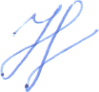 Разработчики: В.А.Помазкина, преподаватель ГБПОУ «Свердловский областной медицинский колледж».СОДЕРЖАНИЕ                            ПОЯСНИТЕЛЬНАЯ ЗАПИСКАУВАЖАЕМЫЕ СТУДЕНТЫ! В связи с переходом на дистанционное обучение с 17.03.2020г. учебный процесс, промежуточная  аттестация –комплексный экзамен  по дисциплине Анатомия и физиология человека будет проходить в  виде выполнения заданий в тестовой форме. Для самостоятельной подготовки студентов к промежуточной  аттестации,  предлагается ознакомиться с банком тестовых заданий.Инструкция для выполнения задания: из предложенных вариантов тестовых заданий выберите один правильный ответ.Раздел 1. Анатомия и физиология как науки, изучающие структуры и механизмы удовлетворения потребностей человека.Тема 1.1. Анатомия и физиология как науки. Человек как предмет изучения  анатомии и физиологии.1. Что изучает наука анатомия?  1. форму, строение и развитие организма  2. функции живого организма, его органов, тканей, клеток  3. взаимодействие живых организмов и их сообществ между собой и с окружающей средой  4. влияние жизни и труда на здоровье человека2. Что изучает наука физиология?1. форму, строение и развитие организма  2. функции живого организма, его органов, тканей, клеток  3. взаимодействие живых организмов и их сообществ между собой и с окружающей средой  4. влияние жизни и труда на здоровье человека3. Плоскость, которая делит тело на правую и левую части, называется:        1. фронтальная        2. сагиттальная        3. горизонтальная        4. медиальная4. Плоскость, которая проходит параллельно лбу, называется: 1. фронтальная2. сагиттальная3. горизонтальная4. латеральная5. Плоскость, которая проходит параллельно полу, называется:1. фронтальная   2. сагиттальная   3. горизонтальная   4. медиальная6. Точка, расположенная ближе к середине тела:1. дистальная   2. проксимальная   3. латеральная   4. медиальная7. Точка, расположенная дальше от середины тела:   1. дистальная   2. проксимальная   3. латеральная   4. медиальная8. Точка, расположенная на конечности ближе к туловищу:   1. дистальная   2. проксимальная   3. латеральная   4. медиальная9. Точка, расположенная на конечности дальше от туловища:   1. дистальная   2. проксимальная   3. латеральная   4. медиальнаяРаздел 2. Клеточный уровень. Отдельные вопросы цитологии и гистологии.1. Что такое ткань?  1.элементарная живая система, состоящая из цитоплазмы и ядра  2.совокупность жидкостей организма, находящихся внутри него  3. общность клеток и межклеточного вещества, объединённых единством происхождения, строения, и функции  4.общность клеток, имеющих различное происхождение, обладающих способностью к фагоцитозу2. Как классифицируются виды тканей?  1. эпителиальная, соединительная, мышечная, нервная  2. защитная, обменная, секреторная  3. защитная, опорная, трофическая, пластическая  4. опорная, обменная, защитная3. Какие виды эпителия различают?  1. покровный, железистый  2. коллагеновый, эластический  3. гиалиновый, эластический, волокнистый  4. гладкий, поперечнополосатый4. В каких органах встречается однослойный плоский эпителий?  1. почки  2. мышцы  3. сосуды  4. желудок5. В каких органах встречается многослойный плоский ороговевающий эпителий?1. почки  2. желудок  3. сосуды  4. кожа6. В каких органах встречается мерцательный эпителий?1. пищевод  2. матка  3. сосуды  4. бронхи7. Какие виды волокон содержит рыхлая волокнистая соединительная ткань?  1. покровные, железистые  2. коллагеновые, эластические  3. гиалиновые, эластические, волокнистые  4. гладкие, поперечнополосатые8. Какие виды хряща различают?1. покровный, железистый  2. коллагеновый, эластический  3. гиалиновый, эластический, волокнистый  4. гладкий, поперечнополосатый9. К какому виду тканей относятся кровь и лимфа?  1. эпителиальная  2. соединительная  3. мышечная  4. нервная10. какой вид ткани не относится к разновидностям мышечной ткани:  1. гладкая  2. плоская  3. поперечнополосатая скелетная  4. поперечнополосатая сердечная11. Для гладкой мышечной ткани характерно:  1. сокращается произвольно  2. сокращается непроизвольно  3. из неё состоят мышцы конечностей  4. из неё состоит миокард12. Для поперечнополосатой скелетной мышечной ткани характерно:1. сокращается произвольно  2. сокращается непроизвольно  3. из неё состоит стенка желудка  4. из неё состоит миокард 13. Поперечнополосатая сердечная мышечная ткань:1. сокращается произвольно  2. хорошо регенерирует  3. плохо регенерирует  4. не регенерируетРаздел 3. Анатомо-физиологические аспекты самоудовлетворения организмом потребности в движении. Процесс движения.Тема 3.1. Морфофункциональная характеристика аппарата движения. Остеология. 1. Кость растет в толщину у детей за счет:1.  надкостницы2.  компактного вещества3. губчатого вещества4. метафизарного хряща2. Кость растет в длину у детей за счет:1.  надкостницы2. компактного вещества3. губчатого вещества4. метафизарного хряща3. Надкостница – это1. Кость в черепе2. Ткань, покрывающая кость3. Хрящ, покрывающий эпифиз кости4. Оболочка мышцы4. Красный костный мозг выполняет функцию1. Дыхательную2. Резервную3. Кроветворную4. Защитную5. Из каких двух частей состоит скелет человека?1. Черепа и туловища2. Остевого и добавочного скелета3. Позвоночника и конечностей4. Позвоночника и добавочного скелета6. Пассивную часть опорно-двигательного аппарата составляют1. мышцы2. кожа3. сосуды4. кости7. С помощью чего обеспечивается неподвижное соединение костей?1. с помощью суставов2. с помощью швов3. с помощью хрящей4. с помощью связок8. Полуподвижное соединение костей можно наблюдать на месте соединения1. позвонков в позвоночнике2. бедренной и большеберцовой костей3. теменной и височной костей4. костей тазаТема 3.2.Скелет черепа.5. Как называется шов между лобной и теменными костями?1.  чешуйчатый2.  венечный3. сагиттальный4.  ламбдовидный6. Турецкое седло находится:1.на клиновидной кости2. на височной кости3. на решетчатой кости4. на лобной кости7. Пирамида находится:1. на клиновидной кости2. на височной кости3. на решетчатой кости4. на лобной кости8. С какой костью черепа соединяется нижняя челюсть при помощи сустава?1. с височнойкостью2. со скуловойкостью3. с верхней челюстью4. с теменной костью9. В какой кости имеется воздушная пазуха?1. в теменнойкости2. в затылочнойкости3. в скуловойкости4. в клиновидной кости10. В какой кости расположена гайморова пазуха?  1. в верхней челюсти  2.в решётчатой кости  3.в лобной кости4. в клиновидной кости11.Какая кость имеет сонный канал?1. височнаякость2. затылочнаякость3. клиновиднаякость4. решетчатаякость12. Какими костями образовано твёрдое нёбо?1. верхней челюстью и нижней челюстью2.обеими верхними челюстями3.нижней челюстью4. клиновидной и решётчатой костями13. Какими костями образована перегородка носа?  1. клиновидной костью  2. решетчатой костью и сошником  3. клиновидной костью и сошником   4. верхней челюстью14. Большой родничок полностью зарастает:  1.  ко 2 месяцу  2. на втором году жизни  3. к 6 месяцам  4. к 6 годамТема 3.3. Скелет   туловища.1. Сколько позвонков насчитывается в грудном отделе позвоночника?  1. 33 позвонка2. 5 позвонков  3. 7позвонков  4. 12позвонков2. Как называется первый шейный позвонок?  1. осевой позвонок  2. выступающий позвонок  3. мыс  4. атлант3. Два соседних позвонка соединяются между собой при помощи:  1. межпозвоночного диска  2.атланто-затылочного сустава  3. реберно-поперечного сустава  4.сустава головки ребра4. Какие группы рёбер различают?  1. истинные, ложные, колеблющиеся  2.истинные, ложные, непостоянные  3. истинные, ложные, дополнительные  4. истинные, ложные, добавочные5. К парным отросткам позвонков относятся:только остистыетолько поперечныетолько суставныепоперечные и суставные6. Отверстия у поперечных отростков имеются у следующих позвонков:поясничныхгрудныхшейныхкрестцовых7.Тела не имеет позвонок:I шейныйII шейныйI груднойII грудной8.Остистый отросток отсутствует у позвонка:I шейногоII шейногогрудногопоясничного9.Остистый отросток значительно длиннее и сильно выступает у следующего шейного позвонка:IIIVIVII10.Зубовидный отросток имеется у шейного позвонка:IIIVIVII11.На теле и поперечных отростках реберные ямки имеются у позвонков:грудныхшейныхпоясничныху всех12.Ушковидные поверхности располагаются на:передней поверхностизадней поверхностилатеральной частимедиальной части13.Тазовая кость соединяется с крестцом поверхностью:переднейзаднейушковидноймысомТема  3.4. Скелет верхней  конечности.1. Какие кости относятся к костям пояса верхней конечности?  1.ключица, лопатка, плечевая кость, лучевая кость, локтевая кость, кости кисти  2. плечевая кость, лучевая кость, локтевая кость, кости кисти  3. ключица, лопатка  4. кости кисти2. Как называется сустав между лучевой костью и костями запястья?   1. плечелучевойсустав  2. плечелоктевойсустав  3. лучезапястныйсустав  4. среднезапястныйсустав3. Как называется сустав между лопаткой и плечевой костью?  1. акромиально-ключичный сустав  2. грудино-ключичный сустав  3. плечевой сустав  4. плечелучевой сустав4. Как называется сустав между плечевой костью и костями предплечья? 1. плечелучевой сустав  2. плечелоктевой сустав  3. плечевой сустав  4. локтевой сустав5. Плечевой отросток лопатки называется:симфизакромионфасциярукоятка6. Ключица имеет:Тело, грудинный и акромиальный концыЭпифизы и диафизТело, медиальный и латеральный концыТело, дистальный и проксимальный концы7. Характеристика лучевой коси:Образует предплечье, расположена медиальноОбразует предплечье, расположена латеральноДлинная трубчатая кость, составляет скелет плечаОбразует скелет бедра8. Количество костей кисти составляет:19252427Тема  3.5. Скелет нижней  конечности.1. Какие кости относятся к костям пояса нижней конечности?  1. тазовая кость  2. тазовая кость, бедренная кость, надколенник, большеберцовая кость, малоберцовая кость, кости стопы  3.тазовая кость, бедренная кость, большеберцовая кость, малоберцовая кость, кости стопы  4. бедренная кость, надколенник, большеберцовая кость, малоберцовая кость, кости стопы2. Как называется сустав между тазовой костью и бедренной?  1. межберцовый сустав  2. тазобедренный сустав  3. крестцово-подвздошный сустав  4. лобковый симфиз3. Как называется сустав между бедренной костью, большеберцовой костью и надколенником?1. межберцовый сустав  2. тазобедренный сустав  3. крестцово-подвздошный сустав  4. коленный сустав4. Как называется сустав между большеберцовой костью, малоберцовой костью и таранной костью?   1. межберцовый сустав  2. голеностопный сустав  3. подтаранный сустав  4. коленный сустав5. Укажите особенности женского таза:  1. крылья подвздошных костей развернуты, подлобковый угол тупой  2. форма входа в малый таз "карточное сердце", подлобковый угол острый  3.мыс крестца выступает, полость малого таза небольшая  4. крестец длинный и узкий, крылья подвздошных костей расположены вертикально6. Какими костями являются кости предплюсны по классификации?  1. трубчатыми  2. губчатыми  3. плоскими  4. смешанными7. Характеристика большеберцовой  коси:образует предплечье, расположена медиальнообразует предплечье, расположена латеральнодлинная трубчатая кость, составляет скелет плечаобразует скелет бедраобразует голень, на проксимальном конце имеет два мыщелка8. Тонкая кость, на верхнем конце несет головку, которая сочленяется с большеберцовой костью, дистальный конец вытянут в латеральную лодыжку и прилежит к таранной кости снаружи. Назовите эту кость:ПяточнаяЛучеваяБедреннаяМалоберцоваяТема 3.6.  Общие вопросы анатомии и физиологии мышечной системы человека.1. Как называется соединительнотканная оболочка мышцы?           1. синовиальная сумка           2. брыжейка           3. фасция           4. влагалище сухожилия2.  К вспомогательному аппарату мышц не относятся:    1. Влагалища сухожилий    2. Сухожилия    3. Синовиальные сумки    4. Сесамовидные кости.3.  Мышцы, выполняющие одно и то же движение имышцыпротивоположные друг другу по действию - это соответственно мышцы:   1. Двусуставные и многосуставные   2. Многосуставные и двусуставные   3. Синергисты и антагонисты   4. Антагонисты и синергисты4.  Какой тканью образована скелетная мускулатура?  1. гладкой мышечной  2. поперечнополосатой   3. соединительной  4. эпителиальной5. Из какой ткани состоит сухожилие мышцы:         1. рыхлая волокнистая соединительная ткань   2. плотная волокнистая соединительная ткань         3.  хрящевая ткань         4. костная ткань6. Работоспособность мышц быстрее восстанавливается при:1. Чередовании их сокращения и расслабления2. Увеличении нагрузки3. Уменьшении скорости их сокращения4. Увеличении частоты их сокращения7. Какие мышцы различают по форме?1. длинные, короткие, широкие;2. перпендикулярные, прямые;3. одноперистые, двухперистые, многоперистые;4. все верно;8. Какие мышцы по расположению в теле человека различают ?1. поверхностные и глубокие;2. перпендикулярные, прямые;3. одноперистые, двухперистые, многоперистые;4. все верно;9. Что не является частью поперечно-полосатых мышц?1. хвост2. головка3. фасция4. брюшко10. Мышцы прикрепляются к костям при помощи1. Связок2. Фасций3. Сухожилий4. ХрящейТема 3.7. Мышцы головы и шеи.1.  Какая мышца поднимает нижнюю челюсть?   1. большая скуловая мышца   2. латеральная крыловидная мышца   3. жевательная мышца   4. челюстно-подъязычная мышца2.  Какая мышца опускает нижнюю челюсть?1. большая скуловая мышца   2. латеральная крыловидная мышца   3. жевательная мышца  4. челюстно-подъязычная мышца3.  К группе поверхностных мышц шеи относится мышца:   1. грудино-ключично-сосцевидная   2. передняя лестничная мышца   3. ременная мышца шеи   4. латеральная крыловидная мышца4.  Поднимают I и II ребра, а при фиксированных ребрах сгибают шейную часть  позвоночника кпереди:   1. Надподъязычные мышцы   2. Подподъязычные мышцы   3. Лестничные мышцы   4. Подкожная мышца шеи (платизма)5.  В группу глубоких мышц шеи входят:   1. Лестничные мышцы   2. Надподъязычные мышцы   3. Подподъязычные мышцы   4. Ременные мышцы головы и шеи6. Мимическая мышца, начинается от скуловой кости, идет к углу рта, который оттягивает вверх и в стороны:1. носовая2. большая скуловая3. подбородочная4. щечная7. Мимическая мышца, начинается от верхней и нижней челюсти, прикрепляется к круговой мышце рта. При сокращении прижимает щеки и губы к зубам:1. круговая мышца рта2. щечная мышца3. подбородочная мышца4. носовая мышца8. К надподъязычным мышцам относятся:1. двубрюшная, челюстно-подъязычная, подбородочно-подъязычная, щито-подъязычная2. подбородочно-подъязычная, челюстно-подъязычная, щито-подъязычная3. двубрюшная, челюстно-подъязычная, подбородочно-подъязычная, шило-подъязычная4. подбородочно-подъязычная, челюстно-подъязычная, щито-подъязычная, шило-подъязычная9. Количество жевательных мышц:1. 2 пары2. 4 пары3. 3 пары4. 12 пар10. Грудино-ключично-сосцевидная мышца прикрепляется:1. к грудине2. к ключице3. к сосцевидному отростку височной кости4. к подъязычной костиТема 3.8.Мышцы туловища.1.  К поверхностным мышцам спины относится:    1. Ременная мышца головы    2. Ременная мышца шеи    3. Широчайшая мышца спины    4. Мышца, выпрямляющая позвоночник 2.К глубоким мышцам спины относится:1. большая ромбовидная мышца    2. трапециевидная мышца    3. широчайшая мышца спины    4. мышца, выпрямляющая позвоночник3. К поверхностным мышцам груди относится:   1. большая грудная мышца   2. диафрагма   3. наружные межрёберные мышцы   4. внутренние межрёберные мышцы4.  К глубоким мышцам груди относится:   1. большая грудная мышца   2. малая грудная мышца   3. наружные межрёберные мышцы   4. передняя зубчатая мышца5. Наиболее поверхностно располагается мышца живота:   1. Прямая мышца живота   2. Внутренняя косая мышцаживота   3. Наружная косая мышцаживота   4. Поперечная мышцаживота6.  Наиболее глубоко располагается мышца живота:   1. Прямая мышца живота   2. Внутренняя косая мышца живота   3. Наружная косая мышца живота   4. Поперечная мышца живота7.  В образовании задней стенки живота главное участие принимает:   1. Наружная косая мышцаживота   2. Поперечная мышцаживота   3. Квадратная мышца поясницы   4. Прямая мышца живота8.  Главной дыхательной мышцей является:   1. Большая грудная мышца   2. Диафрагма    3. Передняя зубчатая мышца   4. Малая грудная мышца9.  Опускают ребра, участвуя в акте выдоха, мышцы груди:   1. Наружные межреберные   2. Внутренние межреберные   3. Передняя зубчатая мышца   4. Подключичная мышца.10.  Поднимают ребра, участвуя в акте вдоха, глубокие мышцы груди:   1. Наружные межреберные   2. Внутренние межреберные   3. Поперечная мышца груди   4. Подреберные.11. Не является слабым местом передней брюшной стенки:   1. Паховый канал   2. Белая линия живота   3. Сухожильные перемычки прямой мышцы живота   4. Пупочное кольцо12. Поверхностная мышца спины, которая опускает поднятую руку, вращает плечо внутрь, при фиксированных руках подтягивает к ним туловище, называется :1. Трапециевидная2. Широчайшая3. Передняя зубчатая4. Пирамидальная13. Большая грудная мышца приводит и пронируетПредплечьеПлечоЛоктевой суставКисть14. Функция трапециевидной мышцы:Тянет лопатку медиально и вверхВерхняя часть поднимает, а нижняя – опускает плечевой поясПоднимает лопаткуПронирует плечо15.  В сухожильном центре диафрагмы справа имеется отверстие:1. Аортальное2. Нижней полой вены3. Пищеводное4. Грудного (лимфатического) протока.26.  В диафрагме нет отдельного специального отверстия для прохода:   1. Аорты   2. Нижней полой вены   3. Пищевода   4. Грудного (лимфатического) протока.Тема 3.9. Мышцы верхней конечности.	1. Какие группы мышц различают на плече?  1. передняя группа (сгибатели), задняя группа (разгибатели)  2. передняя, задняя, медиальная группы  3. передняя, задняя, латеральная группы  4. пронаторы, супинаторы2. Какие группы мышц различают на предплечье?  1. передняя группа (сгибатели), задняя группа (разгибатели)  2. передняя, задняя, медиальная группы  3. передняя, задняя, латеральная группы  4. пронаторы, супинаторы3. Мышца начинается от латерального надмыщелка плечевой кости, небольшая, прикрепляется к задней поверхности локтевой кости, разгибает  предплечье:.плечевая мышцалоктевая мышцаплечелучевая мышцаподлопаточная4. Мышцы плеча, относящиеся к сгибателям:трехглаваядвуглаваяплечеваялоктевая5. Дельтовидная мышца выполняет функцию:сгибает и приводит плечоразгибает голеньотводит плечоразгибает предплечьесгибает предплечье6. Двухглавая мышца плеча выполняет функцию:сгибает и приводит плечосгибает стопуразгибает предплечьеотводит плечо7. Одна из мышц предплечья.  Круглый пронатор относится к…:Поверхностным мышцам задней группыГлубоким мышцам передней группыПоверхностным мышцам передней группыГлубоким мышцам задней группы8. Вращают плечо наружу:подостная и малая круглая мышцыподлопаточная и подостная мышцыдельтовидная и большая круглая мышцыбольшая круглая и подлопаточная мышцы9. Мышца плечевого пояса, синергист дельтовидной:ПодостнаяНадостнаяМалая круглаяБольшая круглая10. Клювовидно-плечевая мышца относится к группе мышц:ПредплечьяПлечевого поясаПлечаКистиТема 3.10. Мышцы нижней конечности.1. Какие группы мышц различают на бедре?  1. передняя группа (сгибатели), задняя группа (разгибатели)  2. передняя, задняя, медиальная группы  3. передняя, задняя, латеральная группы  4. пронаторы, супинаторы2. Какие группы мышц различают на голени?  1. передняя группа (сгибатели), задняя группа (разгибатели)  2. передняя, задняя, медиальная группы  3. передняя, задняя, латеральная группы  4. пронаторы, супинаторы3. Передняя большеберцовая мышца:Разгибает и супинирует стопуСгибает и пронирует стопуСгибает и супинирует стопуРазгибает стопу4. Мышца начинается от передневерхней ости подвздошной кости, прикрепляется к бугристости большеберцовой кости, сгибает бедро и голень. Назовите ее.Квадратная мышца бедраПортняжная мышцаТонкая мышцаДвуглавая мышца5. Средняя группа мышц бедра:Отводит и вращает внутрь бедроПриводит и вращает наружу бедроСгибает бедро и голеньРазгибает бедро и голень6. К передней группе мышц тазового пояса относятся:Большая, средняя и малая ягодичные мышцыПодвздошно-поясничная мышцаПортняжная мышцаЧетырехглавая мышца7. Трехглавая мышца голени выполняет функцию:сгибает и приводит плечоразгибает голеньсгибает стопусгибает предплечье8. Передняя большеберцовая мышцаРазгибает и супинирует стопуСгибает и пронирует стопуСгибает и супинирует стопуРазгибает стопу9. Ахиллово сухожилие- это сухожилие…Двуглавой мышцы плечаТрехглавой мышцы плечаДвуглавой мышцы бедраТрехглавой мышцы голени10. Относится к латеральной группе мышц голени:Длинный разгибатель пальцевДлинная малоберцовая мышцаДлинный сгибатель большого пальцаКороткая малоберцоваяРаздел 4. Анатомо-физиологические аспекты саморегуляции функций организма.Тема 4.1. Функциональная анатомия нервной системы.1. Назовите функции нервной системы:  1. кроветворная  2. регулирует работу внутренних органов, связывает организм с окружающей средой  3. трофическая  4. защитная2. Из скопления тел нейронов образуется:  1. белое вещество  2. серое вещество  3. нейроглия  4. оболочка мозга3. Из скопления отростков нейронов образуется:  1. белое вещество  2. серое вещество  3. нейроглия  4. оболочка мозга4.  Соматическая нервная система иннервирует:  1. только скелетные мышцы  2.  скелетные мышцы, кожу  3.только кожу  4. внутренние органы5. Вегетативная нервная система иннервирует:1.  только скелетные мышцы  2.  скелетные мышцы, кожу  3. только кожу  4. внутренние органы6. Центральная нервная система состоит из:  1.  спинного и головного мозга  2.  спинного мозга и спинномозговых нервов  3.  спинного мозга и ствола головного мозга  4.  головного мозга и черепных нервов7. Белое вещество мозга выполняет функцию:1. рефлекторную2. проводниковую3. питательную4. двигательную8. Спинномозговая жидкость в организме человека находится в структуре, которая называется:1. спинномозговой канал2. пространство между твердой мозговой оболочкой и стенкой позвоночного канала3. кровеносные сосуды, питающие мозг4. лимфатической системе9. Глиальные клетки выполняют различные функции. В то же время им не присуща следующая функция:1. опорная2. питательная3. двигательная4. защитная10. Одна нервная клетка может иметь следующее количество аксонов:1. только один2. не более десяти3. 10 и более4. множествоКакие отделы вегетативной нервной системы различают?  1. парасимпатический, симпатический  2. вегетативный, соматический  3. автономный, соматический  4. чувствительный, двигательный12. Каким образом парасимпатическая нервная система влияет на внутренние органы?  1. бронхи суживаются, секреция бронхиальных желёз повышается  2. стенка желудка расслабляется, сфинктер сжимается  3. зрачок расширяется  4. артериальное давление повышается13. Каким образом симпатическая нервная система влияет на внутренние органы?  1. бронхи суживаются, секреция бронхиальных желёз повышается  2. стенка желудка расслабляется, сфинктер сжимается  3. частота сердечных сокращений понижается  4. секреция слюнных желёз усиливается (жидкая слюна)Тема 4.2. Функциональная анатомия спинного мозга.1. Где расположена верхняя граница спинного мозга?  1. на уровне большого затылочного отверстия  2.  у нижнего края V шейного позвонка  3.  у верхнего края VII шейного позвонка  4. на уровне II поясничного позвонка2. Какое число сегментов имеется в шейном отделе спинного мозга?  1. пять  2. семь   3.восемь  4. двенадцать3. Как называется средняя оболочка спинного мозга?  1. сосудистая  2.  паутинная  3. твердая  4. серозная4. Сколько сегментов в спинном мозге?  1. 30  2. 31  3. 32  4. 355.  Где расположена нижняя граница спинного мозга?  1. на уровне большого затылочного отверстия  2.  у нижнего края V шейного позвонка  3.  у верхнего края VII шейного позвонка  4. на уровне II поясничного позвонка6. В среднем диаметр спинного мозга человека равен:1. 0,5 см2. 1 см3. 2 см4. 3 см7. Полую структуру, находящуюся в центре спинного мозга обозначают следующим термином:1. желудочки мозга2. спинномозговой канал3. рога4. позвоночный канал8. В спинном мозге белое вещество расположено:1. в центральной части2. на периферии3. беспорядочно4. в виде ядер9. В каких рогах спинного мозга расположены двигательные нейроны?1. передние рога2. задние рога3. боковые рога4. двигательные нейроны расположены за пределами центральной нервной системы10. Грудной отдел спинного мозга иннервирует:1. Прямую кишку2. Верхние конечности3. Мочевой пузырь4. Нижние конечности11. Поясничный отдел спинного мозга иннервирует:1. Прямую кишку2. Верхние конечности3. Нижние конечности4. Мимические мышцыТема 4.3. Спинномозговые нервы (СМН).1. Какие анатомические образования относятся к перифери­ческой нервной системе:латеральное промежуточное вещество в боковых столбах спин­ного мозгаспинномозговые нервынервы симпатической части вегетативной нервной системыузлы спинномозговых нервов2. Укажите, чем образованы спинномозговые нервы:отростками нейронов передних рогов спинного мозгаотростками нейронов коры больших полушарий мозгаотростками клеток спинальных ганглиевотростками нейронов ядер ствола головного мозга3. Укажите нервные волокна, имеющиеся в составе спинно­мозговых нервов:парасимпатическиечувствительныесимпатическиедвигательные4. Укажите анатомические образования, к которым подходят задние ветви спинномозговых нервов:глубокие мышцы спиныкожа дорсальной поверхности туловищакожа ягодичной областизадние мышцы бедра5. Укажите ветви шейного сплетения:большой ушной нервпоперечный нерв шеи малый затылочный нерв шеи надключичные нервы 6. Укажите нервы, ветви которых участвуют в образовании шейной петли:лицевой нерв добавочный нерв шейное сплетение подъязычный нерв 7. Укажите анатомические образования, которые иннервирует диафрагмальный нерв:перикардбрюшинапеченьплевра8. Укажите анатомические образования, которые иннервирует поперечный нерв шеи:трапециевидная мышцагрудино-ключично-сосцевидная мышцакожа передней области шеикожа латеральной области шеи9. Укажите область иннервации надключичных нервов:кожа над дельтовидной мышцейкожа над большой грудной мышцейкожа задней области шеикожа передней области шеи10. Укажите нервы, которые относятся к коротким ветвям плечевого сплетения:длинный грудной нервподмышечный нервлатеральный и медиальный грудные нервымедиальный кожный нерв плеча11. Какие анатомические образования иннервирует подмышеч­ный нерв:большая круглая мышцамалая круглая мышцадельтовидная мышцакапсула плечевого сустава12. Укажите нервы, которые берут начало из медиального пучка плечевого сплетения:локтевой нерв лучевой нерв мышечнокожный нерв медиальный кожный нерв плеча13.Укажите нервы, являющиеся ветвями поясничного сплетения:подвздошно-подчревный нервподреберный нерв запирательный нерв латеральный кожный нерв бедра 14. Укажите нервы, являющиеся ветвями крестцового сплетения:бедренно-половой нерв половой нерв задний кожный нерв бедра латеральный кожный нерв бедраТема 4.4. Функциональная анатомия головного мозга. 1. Назовите отделы ствола мозга.  1. продолговатый мозг, средний мозг, промежуточный мозг  2.  продолговатый мозг, мост, средний мозг, промежуточный мозг 3. продолговатый мозг, мост, средний мозг, промежуточный мозг, большие полушария  4. таламус, метаталамус, гипоталамус, эпиталамус2. Какой отдел мозга обозначен номером 4 (покрашен в жёлтый цвет)?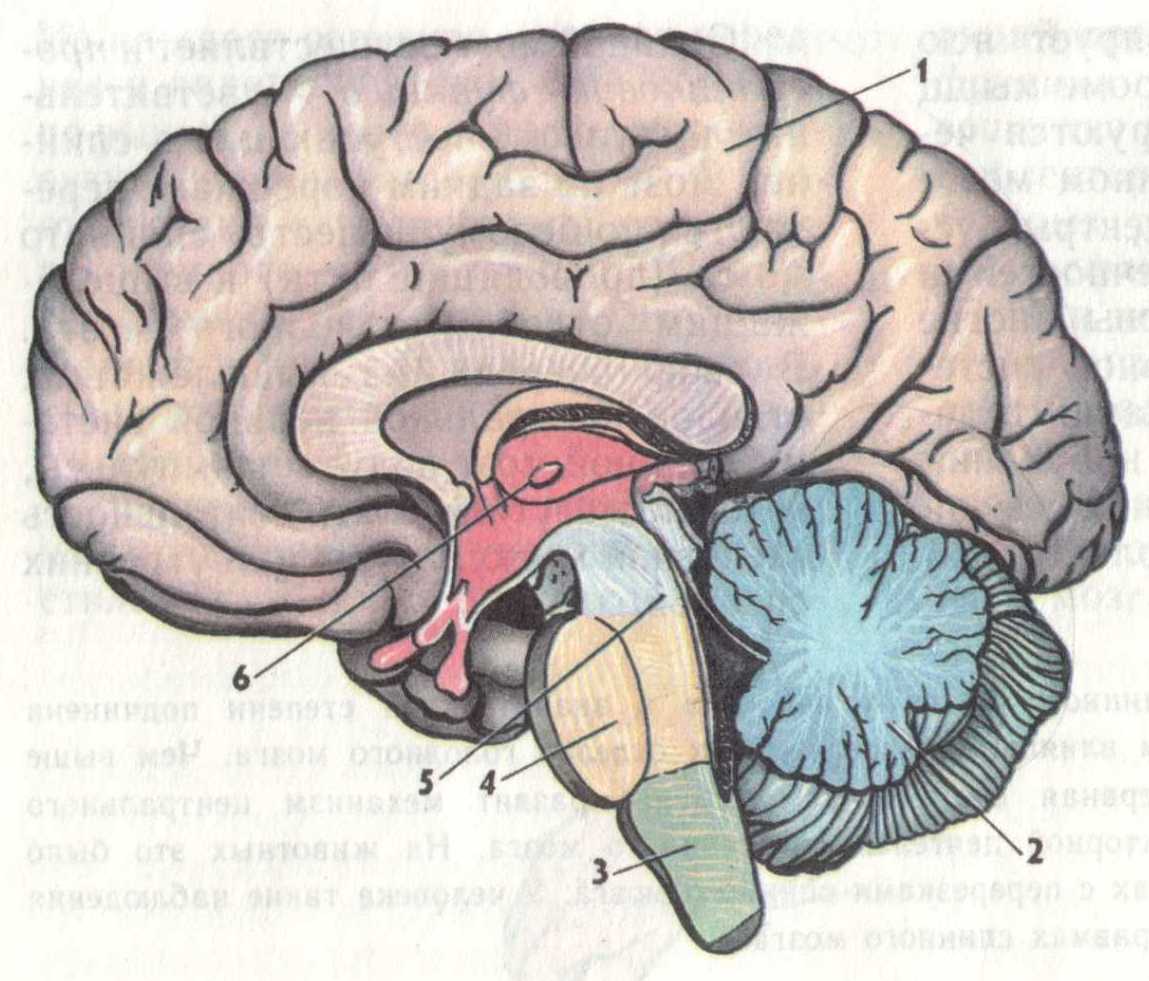   1. продолговатый мозг  2. мост  3. средний мозг  4. промежуточный мозг2. Какие проводящие пути залегают в передних отделах ствола мозга:  1.чувствительные (восходящие) проводящие пути  2. двигательные (нисходящие) проводящие пути  3. чувствительные и двигательные проводящие пути  4. поперечно идущие волокна3. Какие проводящие пути залегают в задних отделах ствола мозга:  1. чувствительные (восходящие) проводящие пути  2. двигательные (нисходящие) проводящие пути  3. чувствительные и двигательные проводящие пути  4. поперечно идущие волокна4. Назовите нервные центры продолговатого мозга:  1. дыхательный, сосудодвигательный центры  2. высший эндокринный центр  3. высший вегетативный центр  4. центр артикуляции речи и центр письменной речи5. Назовите функции мозжечка:  1. регулирует мышечный тонус и обеспечивает координацию движений  2. участвует в терморегуляции  3. регулирует работу желез внутренней секреции  4. участвует в поддержании артериального давления6. К какому отделу головного мозга относится четверохолмие?1. к продолговатому мозгу  2. к мосту  3. к среднему мозгу  4. к промежуточному мозгу7. К какому отделу головного мозга относится таламус?  1. к продолговатому мозгу  2. к мосту  3. к среднему мозгу  4. к промежуточному мозгу8. Назовите отделы промежуточного мозга:  1.  крыша мозга, ножки мозга  2.  мост, мозжечок  3.  таламус, метаталамус, гипоталамус, эпиталамус  4.  оливы, пирамиды9.  Какой из отделов ствола мозга содержит две железы внутренней секреции?1. продолговатый мозг  2. мост  3. средний мозг  4. промежуточный мозг10. Как называется отдел головного мозга, через который осуществляются такие рефлексы, как кашель, чихание, рвота, сосание, глотание?  1. продолговатый мозг  2. мост  3. средний мозг  4. промежуточный мозг11. Главный подкорковый центр вегетативной нервной системы:  1. таламус  2.метаталамус  3.эпиталамус  4. гипоталамус12. В составе больших полушарий имеются:  1.  кора, базальные ядра, обонятельный мозг2.  мост, мозжечок  3.  таламус, метаталамус, гипоталамус, эпиталамус  4.  оливы, пирамиды13. Боковые желудочки - это полости:  1. больших полушарий  2. среднего мозга  3. промежуточного мозга  4. заднего мозга14. Какой участок коры головного мозга содержит центр зрения?  1. предцентральная извилина  2. постцентральная извилина  3. шпорная борозда  4. нижняя височнаяизвилина15. Какой участок коры головного мозга содержит центр слуха?  1. предцентральная извилина  2. постцентральная извилина  3. шпорная борозда  4. нижняя височная извилина16. Какой участок коры головного мозга содержит центр кожной чувствительности?  1. предцентральная извилина  2. постцентральная извилина  3. шпорная борозда  4. нижняя височная извилина17. Какой участок коры головного мозга отвечает за произвольные движения поперечнополосатой скелетной мускулатуры?  1. предцентральная извилина  2. постцентральная извилина  3. шпорная борозда  4. нижняя височная извилина18. Какое пространство заполнено ликвором (спинномозговой жидкостью)?   1. эпидуральноепространство   2. субдуральноепространство   3. подпаутинноепространство   4. забрюшинное пространствоТема 4.5. Функциональная анатомия черепных нервов (ЧМН).1. В каких отделах ЦНС залегают ядра черепных нервов?  1.  промежуточный мозг  2.  продолговатый мозг, мост, средний мозг   3. большие полушария  4. грудной отдел спинного мозга2. Какая пара черепных нервов иннервирует поперечнополосатые мышцы глазного яблока, а также мышцу суживающую зрачок  и ресничную мышцу?  1. отводящий нерв  2. лицевой нерв  3. глазодвигательный нерв  4. блоковый нерв3. Какая пара черепных нервов иннервируетзубы и дёсны, жевательные мышцы, кожу лица?1. тройничный нерв  2. лицевой нерв  3. блуждающий нерв  4. языкоглоточный нерв4. Какая пара черепных нервов иннервирует мимические мышцы, поднижнечелюстную и подъязычную слюнные железы?  1. отводящий нерв  2. лицевой нерв  3. блуждающий нерв  4. языкоглоточный нерв5. Какая пара черепных нервов иннервирует внутренние органы шеи, грудной полости, полости живота?  1. тройничный нерв  2. лицевой нерв  3. блуждающий нерв  4. добавочный нерв6. В продолговатом мозге находятся ядра:1-2 пара черепно-мозговых нервов5-8 пара черепно-мозговых нервов9-12 пара черепно-мозговых нервов3-4 пара черепно-мозговых нервов7. В мосту мозга находятся ядра:1-2 пара черепно-мозговых нервов5-8 пара черепно-мозговых нервов9-12 пара черепно-мозговых нервов3-4 пара черепно-мозговых нервов8. В среднем мозге находятся ядра:1-2 пара черепно-мозговых нервов5-8 пара черепно-мозговых нервов9-12 пара черепно-мозговых нервов3-4 пара черепно-мозговых нервов9. К чувствительным черепно-мозговым нервам относятняЗрительный нервБлоковый нервБлуждающий нервОбонятельный нервТема 4.6. Функциональная  анатомия вегетативной нервной системыВегетативная нервная система:  1. иннервирует скелетные мышцы  2. иннервирует внутренние органы  3. обеспечивает чувствительность кожи  4. обеспечивает чувствительность слизистых оболочекКакие отделы вегетативной нервной системы различают?  1. парасимпатический, симпатический  2. вегетативный, соматический  3. автономный, соматический  4. чувствительный, двигательныйЦентральные отделы парасимпатического отдела вегетативной нервной системы расположены:  1. в стволе головного мозга  2. в боковых рогахшейных сегментов спинного мозга   3.в боковых рогах грудных сегментов спинного мозга  4. в боковых рогах поясничных сегментов спинного мозга4. Каким образомпарасимпатическая нервная система влияет на внутренние органы?  1. бронхи суживаются, секреция бронхиальных желёз повышается  2. стенка желудка расслабляется, сфинктер сжимается  3. зрачок расширяется  4. артериальное давление повышается5. Каким образом симпатическая нервная система влияет на внутренние органы?  1. бронхи суживаются, секреция бронхиальных желёз повышается  2. стенка желудка расслабляется, сфинктер сжимается  3. частота сердечных сокращений понижается  4. секреция слюнных желёз усиливается (жидкая слюна)6.	Центральные отделы симпатического отдела вегетативной нервной системы расположены:  1. в стволе головного мозга  2. в боковых рогах шейных сегментов спинного мозга   3. в боковых рогах грудных сегментов спинного мозга  4. в боковых рогах поясничных сегментов спинного мозгаТема 4.7. Общие вопросы анатомии и физиологии сенсорных систем.1. Ученый, разработавший учение об анализаторах:1. И. И. Мечников2. И. М. Сеченов3. И. П. Павлов4. Р. Декарт.2. Отделы анализатора:1. периферический и промежуточный2. проводниковый и дополнительный3. центральный и периферический4. афферентный и вставочный.3. В составе анализатора отсутствует:рецепторпроводящие путиретикулярная формациянервный центр в коре большого мозга.4. Анатомическое образование, где происходит элементарный низший анализ воздействия внешней среды:рецепторретикулярная формацияпроводящие путикора большого мозга.5.Анатомические образование, где происходит высший тончайший анализ воздействия внешней среды:рецепторствол мозгапромежуточный мозгкора большого мозга.6.Внешний анализатор:двигательныйобонятельныйвестибулярныйинтероцептивный.7.Внутренний анализатор:обонятельныйвкусовойдвигательныйкожный.8.Функция двигательного (проприоцептивного) анализатора свойственна мышцам:сердцаскелетасосудоввнутренних органов.9. Внешний анализатор:вестибулярныйдвигательныйинтероцептивныйвкусовой.10. Среди внешних анализаторов человека отсутствует:вестибулярныйслуховойзрительныйкожный.Тема 4.9. Зрительная сенсорная система, ее вспомогательный аппарат.1. Фоторецепторы находятся:1. в радужке  2. в стекловидном теле  3. в сетчатке  4. в склере2. Радужка — это часть:1. склеры  2. сосудистой оболочки  3. сетчатки  4. фиброзной оболочки3.  Зрачок расположен в:  1. роговице  2. сетчатке  3. радужке  4. склере4. При ярком освещении у человека в основном работают:1. палочки  2. колбочки  3. колбочки и палочки  4. пигментные клетки 5.  Укажите функцию хрусталика:  1.  регулирование количества света, поступающего на сетчатку;  2.  преломление и фокусировка световых лучей;  3.  защита сетчатки от яркого света;  4.  распознавание зрительной информации.7.  Слезная железа относится к железам:  1. внутренней секреции  2. внешней секреции  3. смешанной секреции  4. эндокриннымТема 4.10. Обонятельная и вкусовая сенсорные системы.1. Вкусовые рецепторы раздражаются:  1.  твердыми веществами  2.  газообразными веществами   3.  любыми веществами   4.  химическими веществами, растворенными в жидкости2. На корне языка расположены рецепторы, чувствительные к:  1. сладкому   2.  кислому  3. горькому  4. солёному3. Обонятельные рецепторы раздражаются:  1.  твердыми веществами  2.  газообразными веществами   3.  любыми веществами   4.  химическими веществами, растворенными в носовой слизи4. Выберите правильное утверждение относительно обонятельной сенсорной системы. 1. Обоняние ослабляется во время голода. 2. Рецепторы обоняния расположены в верхней части носовой полости. 3. Оптимальной температурой для восприятия запахов является +10° С. 4. Запахи не влияют на процесс пищеварения

Тема 4.11. Слуховая и вестибулярная сенсорные системы, их вспомогательный аппарат.1. К среднему уху относится:  1. улитка  2. полукружные каналы  3. барабанная полость  4. ушная раковина2. Слуховые косточки человека расположены в правильном порядке…  1. наковальня, молоточек, стремечко  2.  молоточек, наковальня, стремечко  3. стремечко, молоточек, наковальня  4.  наковальня, стремечко, молоточек3.  Слуховая труба соединяет:  1. среднее ухо с глоткой  2. среднее ухо с гортанью  3. внутреннее ухо с носовой полостью  4. внутреннее ухо с глоткой4.Периферическую часть слухового анализатора образуют:  1. барабанная перепонка  2. рецепторы в преддвериии полукружных протоках  3. преддверно-улитковый нерв  4. кортиев орган5. Что входит в состав внутреннего уха?  1. слуховая труба  2. полукружные каналы  3. барабанная полость  4. наружный слуховой проход6.  Чем заполнена барабанная полость?  1. эндолимфой  2. перилимфой  3. слизью  4. воздухом7.Периферическую часть вестибулярного анализатора образуют:  1. барабанная перепонка  2. рецепторы в преддверии и полукружных протоках  3. преддверно-улитковый нерв  4. кортиев орган8. Назовите функции кожи:  1. защитная, выделительная, рецепторная, функция теплоотдачи  2. трофическая,защитная, выделительная, рецепторная  3. пластическая,рецепторная, функция теплоотдачи  4.регуляторная, защитная, выделительная, рецепторная9. Какой витамин синтезируется в коже под влиянием солнечных лучей?  1. А  2. D  3. Е  4. К10. Укажите слои кожи:  1. эпидермис, дерма  2. эпидермис, мышечный слой, адвентиция  3. эпидермис, адвентиция  4. дерма, мышечный слойТема 4.12.  Анатомо-физиологические аспекты высшей нервной деятельности.1. В основе высшей нервной деятельности лежат:  1.  условные рефлексы и сложные безусловные рефлексы  2. координация движений  3. регуляция мышечного тонуса  4. поддержание гомеостаза2. Безусловные рефлексы, в отличие от условных:  1. существуют с рождения  2. вырабатываются в течение индивидуальной жизни  3. угасают со временем  4. отличаются у разных людей3. Безусловным рефлексом является:1. выделение слюны в ответ на световой сигнал  2. выделение слюны на звон миски с пищей  3. выделение желудочного сока до приема пищи  4. рефлекс глотания4. Условные рефлексы, в отличие от безусловных:  1. существуют с рождения  2. вырабатываются в течение индивидуальной жизни  3. передаются по наследству  4. одинаковы у разных людей5. Вторая сигнальная система как особая форма высшей нервной деятельности свойственна только:  1. многоклеточным животным  2. человеку и млекопитающим  3. животным, имеющим достаточно развитую нервную систему  4. человеку6. В период быстрого сна у человека:1. повышается артериальное давление  2. температура тела заметно уменьшается  3. снижается частота сокращений сердца  4. снижается частота дыхания7. В период медленного сна у человека:  1. повышается артериальное давление  2. усиливается мозговой кровоток  3. снижается частота сокращений сердца  4. повышается частота дыхания8. Как называется способность сохранять, накапливать и воспроизводить хранящуюся информацию?1. память  2. инстинкт  3. речь  4. вниманиеТема 4.13.Эндокринная система. Железы внутренней секреции1. Высшим эндокринным центром является:  1. щитовидная железа  2. надпочечники  3. гипофиз  4. гипоталамус2.Железы внутренней секреции вырабатывают гормоны, которые поступают:  1. в кишечник  2. в тканевую жидкость  3. в кровь  4. в лимфу3. Какие функции организма человека регулирует соматотропный гормон?  1. деятельность надпочечников  2. деятельность щитовидной железы  3. участвует в формировании половых признаков у подростков  4. регулирует рост и развитие детей и подростков, синтез белков в организме4. Какие гормоны образуются в передней доле гипофиза?  1. тироксин, трийодтиронин  2. андренокортикотропный, гонадотропный  3. паратгормон, кальцитонин  4. окситоцин, вазопрессин5. Какие гормоны образуются в задней доле гипофиза?  1. тироксин, трийодтиронин  2. андренокортикотропный, гонадотропный  3. паратгормон, кальцитонин  4. окситоцин, вазопрессин6. Укажите место расположения гипофиза.  1. турецкое седло клиновидной кости черепа  2. внутри щитовидной железы  3. средостение  4. забрюшинное пространство7. Адренокортикотропный гормон (АКТГ), регулирует работу:  1.  секрецию мозгового вещества надпочечников   2.  половых желез  3.  щитовидной железы  4.  секрецию коркового вещества надпочечников8. Укажите функцию тироксина:  1. регулирует обменвеществ, увеличивает теплообразование, регулирует процессы роста  2. отвечает за половое созревание  3. регулирует обмен кальция и фосфора  4. влияет на созревание лимфоцитов9. Гормоном мозгового слоя надпочечников являются:1. альдостерон  2. адреналин  3. прогестерон  4. кортизол10.Гормоном коркового слоя надпочечников являются:  1. альдостерон  2. адреналин  3. соматотропный гормон  4. норадреналин11. К глюкокортикоидам относится гормон:  1. альдостерон  2. кортизол  3. эстрадиол  4. паратгормон12. К минералокортикоидам относится гормон:  1. кортизол  2. альдостерон  3. прогестерон  4. паратгормон13. Гормоном яичников являются:  1. тестостерон  2. кортизол  3. гонадотропный гормон  4. эстрогены14.Гормонами яичка являются:  1. тестостерон  2. кортизол  3. гонадотропный гормон  4. эстрогены15. Какой гормон вырабатывают островки Лангерганса поджелудочной железы?  1. тироксин  2. кортизол  3. инсулин  4. альдостерон16. Гормон поджелудочной железы – инсулин:1. снижает уровень сахара в крови2. повышает уровень сахара в крови3. повышает уровень холестерина в крови4. нет правильного ответа17. Назовите железу внутренней секреции, которая вырабатывает паратгормон.  1. околощитовидная  2. щитовидная   3. надпочечник  4. вилочковаяРаздел 5.  Внутренняя среда организма.Тема 5.1. Внутренняя среда организма. Кровь. Гомеостаз. Свойства, функции крови. Группы крови, резус-фактор.1. Реакция крови в норме:  1.  слабокислая  2.  слабощелочная  3.  нейтральная  4.  очень кислая2. Эритроциты у взрослых образуются:  1.  в красном костном мозге  2. в печени  3.  в селезёнке  4.  в лимфатических узлах3.  К свойствам лейкоцитов относится:  1.  выработка антител  2.  выработка ферментов  3.  выработка антигенов  4.  выработка антитоксинов4. Одной из главных функций гемоглобина является:  1.  ферментативная  2. транспорт кислорода  3. участие в свёртывании крови  4. иммунная защита5. Основная функция тромбоцитов - это:  1.  ферментативная  2.   транспорт кислорода  3.   участие в свёртывании крови  4.   иммунная защита 6. Если из крови удалить форменные элементы, то останется   1.  сыворотка  2.  вода  3.  лимфа  4.  плазма7. Основная функция лейкоцитов - это:  1.   ферментативная  2.   транспорт кислорода  3.   участие в свёртывании крови  4.   иммунная защита8. Какие клетки крови относится к зернистым лейкоцитам (гранулоцитам)?  1. эритроциты  2. тромбоциты  3. лимфоциты, моноциты  4.базофилы, эозинофилы, нейтрофилы9. Какие клетки крови относится к незернистым лейкоцитам (агранулоцитам)?  1. эритроциты  2. тромбоциты  3. лимфоциты, моноциты  4. базофилы, эозинофилы, нейтрофилы10. Где расположены агглютиногены?  1. на эритроцитах  2. на лейкоцитах  3. на тромбоцитах  4. в плазме крови11. Где расположены агглютинины?  1. на эритроцитах  2. на лейкоцитах  3. на тромбоцитах  4. в плазме крови12. В крови какой группы в эритроцитах нет агглютиногенов, а в плазме содержатся два агглютинина - α и β?1.  I группа крови  2.  II группа крови  3.  III группа крови  4. IV группа крови13. В крови какой группы в эритроцитах содержатся оба агглютиногена А и В, а в плазме -  агглютинины отсутствуют1.  I группа крови  2.  II группа крови  3.  III группа крови  4.  IV группа крови14. Какую группу крови можно перелить человеку, имеющему II группу крови?  1.  I и IV группы крови  2.  I и II группы крови  3.  II и IV группы крови  4. только II группу крови15. Какую группу крови можно перелить человеку, имеющему IV группу крови?  1.  I и IV группы крови  2.  I и II группы крови  3.  любую группу крови  4.  только IV группу крови16. Где расположен резус-фактор?  1. на эритроцитах  2. на лейкоцитах  3. на тромбоцитах  4. в плазме крови17. В каких случаях может произойти резус-конфликт при беременности?  1. если резус-отрицательная мать беременна резус-положительным плодом 2. если отец резус положительный 3. если резус-положительная мать беременна резус-отрицательным плодом 4. если матери во время беременности перелили несовместимую по резусу кровь18. Сущность свертывания крови заключается в  1. склеивании эритроцитов  2. превращении фибриногена в фибрин  3. превращении В-лимфоцитов в плазматические клетки  4. склеивании лейкоцитов19. Что из перечисленного является плазменными факторами свёртывания?  1. фибриноген, протромбин, кальций  2. гепарин  3. фибринолизин  4. гемоглобинРаздел 6Процесс кровообращения и лимфообразованияТема 6.1.Функциональная анатомия сердечно- сосудистой системы.1.  Артерия - это сосуд, несущий:  1.  артериальную кровь,  2.  венозную кровь,  3. кровь от сердца,  4.кровь к сердцу.2.  Вена — это сосуд, несущий:  1.  артериальную кровь,  2.  венозную кровь,  3. кровь от сердца,  4. кровь к сердцу3.  Венозная кровь насыщается О2 в:  1. левом желудочке  2.  правом желудочке,  3. капиллярах  малого круга кровообращения,  4. капиллярах  большого круга кровообращения4. Артериальная кровь насыщается СО2 в:  1.  левом желудочке  2.  правом желудочке,  3.  капиллярах  малого круга кровообращения,  4.  капиллярах  большого круга кровообращения5. Большой круг кровообращения начинается из:  1.  полых вен  2.  легочных вен  3.  легочногоствола  4. аорты6. Малый круг кровообращения начинается из:  1.  полых вен  2.  легочных вен  3.  легочного ствола  4. аорты7.  В каком отделе головного мозга расположен сосудодвигательный центр?1.  в среднем мозге  2.  в мосте  3. в продолговатом мозге  4. в промежуточном мозгеТема 6.2. Анатомия и физиология сердца.1. Какой клапан располагается между правым предсердием и правым желудочком?1. правый предсердно-желудочковый (трёхстворчатый)  2. левый предсердно-желудочковый (двухстворчатый)  3. клапан аорты  4. клапан лёгочного ствола2. Какой клапан располагается между левым предсердием и левым желудочком?                                                         1. правый предсердно-желудочковый (трёхстворчатый)  2. левый предсердно-желудочковый (двухстворчатый)  3. клапан аорты  4. клапан лёгочного ствола3. Какой клапан располагается в устье аорты?                                                         1. правый предсердно-желудочковый (трёхстворчатый)  2. левый предсердно-желудочковый (двухстворчатый)  3. клапан аорты  4. клапан лёгочного ствола4. Какой клапан располагается в устье лёгочного ствола?                                                         1. правый предсердно-желудочковый (трёхстворчатый)  2. левый предсердно-желудочковый (двухстворчатый)  3. клапан аорты  4. клапан лёгочного ствола6. Укажите слои стенки сердца:1. эндокард, миокард, эпикард  2. слизистая, мышечная, адвентиция  3. эндометрий, миометрий, периметрий  4. внутренностный листок перикарда, пристеночный листок перикарда7. Эпикард — это:  1. мышечная ткань сердца  2. внутренний слой стенки сердца  3. средний слой стенки сердца  4. наружный слой стенки сердца8. Эндокард — это:  1. мышечная ткань сердца  2. внутренний слой стенки сердца  3. средний слой стенки сердца  4. наружный слой стенки сердца9. Миокард — это:  1. мышечная ткань сердца  2. внутренний слой стенки сердца  3. средний слой стенки сердца  4. наружный слой стенки сердца10. Перикард — это:1. мышечная ткань сердца  2. внутренний слой стенки сердца  3. серозная оболочка сердца  4. наружный слой стенки сердца11.  Какой вид мышечной ткани образует мышцу сердца?  1. гладкая  2. плоская  3. поперечнополосатая скелетная  4. поперечнополосатая сердечная12.  Сердечный цикл состоит из:  1.  сокращения предсердий и желудочков  2.   сокращения предсердий, сокращения желудочков и расслабления предсердий и желудочков  3. общего расслабления предсердий и желудочков  4.   систолы и диастолы13. Какие факторы увеличивают частоту сердечных сокращений?  1.  ионы калия  2.  ионы кальция  3. импульсы парасимпатических нервов  4. импульсы блуждающего нерва14. Какие факторы снижают частоту сердечных сокращений?1.  адреналин  2.  тироксин  3. импульсы симпатических нервов  4. импульсы блуждающего нерва15. Какие факторы понижают артериальное давление?  1. адреналин  2. ангиотензин  3. тироксин  4. импульсы парасимпатических нервовТема 6.3. Сосуды малого и коронарного кругов кровообращения. 1. Артериальная кровь образуется в:1. артериях большого круга кровообращения2. венах малого круга кровообращения3. в капиллярах малого круга кровообращения4. в капиллярах большого круга кровообращения2. Малый круг кровообращения начинается:1. легочным стволом2. полыми венами3. аортой4. легочными венами3. Сосуды, несущие кровь к плоду называются:1. пупочная вена2. пупочная артерия3. венозный проток4. легочная вена4. По венам плода течет кровь:1. артериальная2. венозная3. смешанная и венозная4. смешанная и артериальная5. В транспорте кислорода от лёгких к тканям участвует1. фибриноген 2. гемоглобин 3. инсулин 4. адреналин6. Какая кровь заполняет правую половину сердца человека?1. артериальная 2. венозная3. смешанная, с преобладанием углекислого газа 4. смешанная, с преобладанием кислорода7. Выберите структуру, не относящуюся к малому кругу кровообращения человека.1. легочная вена2. легочная артерия3. правый желудочек4. левый желудочек8. В артериях малого круга кровообращения течет кровь:1. венозная2. смешанная3. артериальная4. смешанная с преобладанием артериальной9. Малый круг кровообращения начинается:1. легочным стволом2. полыми венами3. аортой4. легочными венами10. Малый круг кровообращения заканчивается:1. легочным стволом2. полыми венами3. аортой4. легочными венамиТема 6.4. Артерии  большого круга кровообращения.1. Назовите части аорты:  1.  шейная, грудная, брюшная части  2.  восходящая часть, дуга, нисходящая часть  3.  верхняя, нижняя  4.  грудная часть, поясничная часть 2. Какие сосуды отходят от восходящей части аорты?  1.  лёгочные артерии  2.  правая и левая венечные артерии  3.  плечеголовной ствол, левая общая сонная артерия, левая подключичная артерия  4.  правая и левая подвздошные артерии3. Какие сосуды отходят от дуги аорты?1.  лёгочные артерии  2.  правая и левая венечные артерии  3.  плечеголовной ствол, левая общая сонная артерия, левая подключичная артерия  4.  правая и левая подвздошные артерии4. От какой артерии берёт начало позвоночная артерия?  1.от аорты  2.от подключичной артерии  3.от общей сонной артерии  4.от плечеголовного ствола5. Внутренняя сонная артерия кровоснабжает:  1. полость глазницы, полость рта, полость носа  2. головной мозг, орган зрения  3. гортань, глотку, щитовидную железу  4. мягкие ткани лица и свода черепа6. От грудной части аорты кровоснабжаются:  1. сердце, бронхи, пищевод, перикард, тимус  2. бронхи, пищевод, перикард, тимус  3. печень, желудок, селезёнка  4. тонкая и толстая кишки.7. Какие артерии кровоснабжают непарные органы брюшной полости?  1. чревный ствол, верхняя и нижняя брыжеечные артерии  2.  наружная подвздошная артерия  3. внутренняя подвздошная артерия  4. почечные, надпочечниковые, яичковые (яичниковые) артерии8. Какие артерии кровоснабжают парные органы брюшной полости?  1. чревный ствол, верхняя и нижняя брыжеечные артерии  2.  наружная подвздошная артерия  3. внутренняя подвздошная артерия  4. почечные, надпочечниковые, яичковые (яичниковые) артерии9. Какая ветвь брюшной аорты кровоснабжает печень, желудок, селезёнку?  1.  верхняя брыжеечная артерия  2.  чревный ствол  3.  нижняя брыжеечная артерия  4.  общая подвздошная артерия10. Пульсацию какой артерии на запястье прощупывают при определении пульса?  1. локтевой  2. лучевой  3. плечевой  4. подмышечнойТема 6.5. Вены  большого круга кровообращения1. В ворота какого органа входит воротная вена?  1. в ворота селезёнки  2. в ворота лёгкого  3. в ворота почки  4. в ворота печени2. Воротная вена собирает кровь от органов:1. от желудка, тонкой и толстой кишок, поджелудочной железы, селезёнки  2. от печени  3. от селезёнки  4. от почек3. В какую вену оттекает кровь из органов головы и шеи?  1. в яремную  2. в подключичную  3. в подмышечную  4.в полунепарную4. Верхнюю полую вену образуют:  1. верхняя и нижняя полые вены  2. правая и левая плечеголовные вены  3. верхняя и нижняя брыжеечные вены, селезеночная вена  4. правая и левая общие подвздошные вены5. На шее во внутреннюю яремную вену не впадает вена:лицеваяпередняя яремнаяязычнаяверхняя щитовидная6.Медиальная подкожная вена руки впадает в вену:ПодмышечнуюПлечеголовнуюВ одну из плечевых венПодключичную7.Продолжением бедренной вены является вена:Наружная подвздошнаяВнутренняя подвздошнаяОбщая подвздошнаяНижняя полая венаТема 6.6. Функциональная анатомия лимфатической системы.1. Регионарными лимфоузлами молочной железы являются:  1. шейные  2. подмышечные  3. передние средостенные  4. задние средостенные2. Лимфа образуется из:  1. крови  2. ликвора  3. серозной жидкости  4. тканевой жидкости3. В какой лимфатический ствол оттекает лимфа из подмышечных лимфоузлов?  1. яремный  2. подключичный  3. бронхосредостенный  4. поясничный4. Длина правого лимфатического протока составляет:1. 1см    2.3 см3.5 см4.  35 см7. Длина грудного лимфатического протока составляет:    1. 1см    2. 3 см    3. 5 см    4.  35 см8. На каком уровне происходит формирование грудного лимфатического протока:  1. на уровне Iпоясничного позвонка  2. на уровне IV грудного позвонка  3. на уровне Iгрудного позвонка  4. на уровне большого затылочного отверстия10. Укажите место впадения грудного лимфатического протока:  1. в правый венозный угол  2. в левыйвенозный угол  3. в верхнюю полую вену  4. в нижнюю полую венуРаздел 7 Функциональная система, удовлетворяющая потребность человека дышать.Тема 7.1. Анатомия  органов дыхания.1. Воздухопроводящую функцию в дыхательной системе выполняют:1. Придаточные пазухи носа2. Слуховая труба3. Легкие4. Трахея и бронхи.2. Газообменную функцию в дыхательной системе выполняют:1. Придаточные пазухи носа2. Слуховая труба3. Легкие4. Трахея и бронхи.3. С каким органом сообщается полость носа при помощи хоан?  1. с глоткой  2. с гортанью  3. с пищеводом  4. с ротовой полостью4. Каким эпителием выстлана полость носа?  1. плоским  2. кубическим  3. цилиндрическим  4. мерцательным5. Средний носовой ход расположен:   1.   По обе стороны носовой перегородки.   2.   Между нижней и средней носовыми раковинами.   3.   В области преддверия полости носа.   4.   Между верхней и нижней носовыми раковинами6. Верхнечелюстная пазуха (Гайморова) открывается:   1.   в носовую полость   2.   в глотку   3.   в ротовую полость   4.   пазуха замкнутая, ни с чем не сообщается7.  Из эластической хрящевой ткани состоит:     1.   перстневидный хрящ     2.   щитовидный хрящ.     3.   надгортанник.     4.   черпаловидный хрящ8. К парным хрящам гортани относится хрящ:     1.   перстневидный хрящ     2.   щитовидный хрящ.     3.   надгортанник.     4.   черпаловидный хрящ9. Гортань проецируется на позвоночнике на уровне:    1. IV-VI шейных позвонков    2. IV-VI грудных позвонков        3. II-III шейных позвонков    4.  II-III грудных позвонков      10. На каком уровне начинается трахея?  1. на уровненижнего края VI шейного позвонка  2. на уровне V грудного позвонка  3. на уровне I шейного позвонка  4. на уровне I грудного позвонка11. Трахея делится на правый и левый бронх на уровне:  1.  IV грудного позвонка  2.  V грудного позвонка  3.  VII шейного позвонка  4.  X грудного позвонка12. Бифуркация трахеи это:  1.  переход  гортани в трахею  2.  деление трахеи на бронхи  3.  попадание  воздуха в плевральную полость  4.  сужение трахеи13. Левый главный бронх делится на:  1.   Две ветви.  2.   Три ветви.  3.   Семь ветвей.  4.  10 ветвей.14. Правый главный бронх делится на:1.   Две ветви.     2.   Три ветви.     3.   Семь ветвей.     4.   10 ветвей15. Главный  бронх является  бронхом:  1.  1 порядка  2.  2 порядка  3.  3 порядка  4.  4 порядка16. Долевой   бронх является  бронхом:1.  1 порядка  2.  2 порядка  3.  3 порядка  4.  4 порядка17. Бронх  3 порядка  является:  1.главным  2.долевым  3.сегментарным  4.субсегментарным18. Дыхательные пути никогда не спадаются благодаря:  1.наличию  хрящевой основы в их  стенках  2.давлению воздуха   3.наличию мощной подслизистой оболочки  4.наличию мерцательного эпителия19. Ворота лёгких находятся:1.   На диафрагмальной поверхности. 2.   На медиальной поверхности.3.   В области верхушки лёгкого.4.   На рёберной поверхности 20. В состав корня легкого не входят:  1. главные бронхи  2. легочные вены  3. лимфатические сосуды  4. долевые бронхи21. Лёгкие покрыты:  1.  перикардом	  2.  плеврой  3.  слизистой оболочкой                                                                  4.  адвентицией22. Структурно-функциональной  единицей лёгкого является:  1. верхушка легкого                                                                     2.  сегмент  3.  доля                                                                                            4.  ацинус23.  Сурфактант легочных альвеол препятствует:   1. разлипанию  альвеол   2. понижению поверхностного натяжения альвеол   3. слипанию альвеол при выдохе   4. разрыву альвеол24. Давление в плевральной полости:   1. больше атмосферного   2. меньше атмосферного   3. равно атмосферному   4. в разные фазы дыхания разное25. Правая и левая плевральные полости сообщаются между собой:    1. да   2. нет   3. частично   4.у каждого индивидуально26. Из скольких листков образована плевра:  1. из одного  2. из двух  3. из трех  4. из четырехТема 7.2. Физиология дыхания.1. Дыхательный объем легких составляет:    1. 1500мл    2. 500 мл    3. 1200 мл    4. 3500 мл2. Резервный объем выдоха составляет:    1. 1500мл    2. 500 мл    3. 1200 мл    4. 3500 мл3. ЧДД в минуту  у взрослого человека  в норме:      1. 13-17      2. 16-20      3. 20- 24      4. 25-284. В обычных условиях вдох осуществляется в основном за счет сокращения мышц:   1. Внутренних межреберных   2. Наружных межреберных и диафрагмы   3. Мышц живота   4. мышц плечевого пояса и шеи.5. Кислород транспортируется кровью в виде:1. метгемоглобина2. карбгемоглобина3. оксигемоглобина4. растворенным в плазме6. Углекислый газ  транспортируется кровью в виде:1. метгемоглобина  2. карбгемоглобина  3. оксигемоглобина  4. растворенным в плазме7. Дыхательный центр расположен в:  1. в продолговатом мозге  2. в спинном мозге  3. в среднем мозге  4. в промежуточном мозге8. Внешнее дыхание – это     1. газообмен между кровью и тканями     2. газообмен между атмосферным и альвеолярным воздухом     3. утилизация кислорода и выделение углекислого газа клетками     4. газообмен между альвеолярным воздухом и кровью9. Тканевое дыхание – это1. газообмен между кровью и тканями2. газообмен между атмосферным и альвеолярным воздухом3. утилизация кислорода и выделение углекислого газа клетками4. газообмен между альвеолярным воздухом и кровьюРаздел 8. Функциональная система, удовлетворяющая потребность человека есть и пить.Тема 8.1. Функциональная система процесса питания.1.  Наиболее многочисленны сосочки языка:  1. грибовидные сосочки   2. желобовидные сосочки   3. листовидные сосочки    4. нитевидные сосочки2. Укажите сосочки, которые содержат только рецепторы общей чувствительности (тактильной, температурной, болевой).   1. грибовидные сосочки   2. желобовидные сосочки   3. листовидные сосочки    4. нитевидные сосочки 3. Укажите место расположения язычной миндалины.   1. кончик языка   2. тело языка   3. боковая поверхность языка   4. корень языка  4. Укажите возраст прорезывания первых молочных зубов.   1. 2 месяца   2. 6 месяцев    3.10 месяцев   4. 3 года5. Укажите возраст, в котором должны прорезаться все 20 молочных зубов.   1. 2 месяца   2. 6 месяцев    3.10 месяцев   4. 3 года6. Проток околоушной слюнной железы открывается:  1. У наружного уха  2. В области мягкого нёба.  3. На внутренней стенке щеки в области второго верхнего большого коренного зуба.  4. На подъязычном сосочке7. Проток поднижнечелюстной слюнной железы открывается:  1. У корня языка.  2. В области мягкого нёба.  3. На внутренней стенке щеки в области второго верхнего большого коренного зуба.  4. На подъязычном сосочке8. Глотка вверху прикрепляется   1.  к костям черепа   2.  к корню языка   3.  к хоанам   4.  к зеву 9. Укажите количество констрикторов глотки.   1. 1   2. 2   3. 3    4. 410. Укажите позвонок, на уровне которого глотка переходит в пищевод у взрослого человека.   1.  на уровне нижнего края VI шейного позвонка  2. на уровне V грудного позвонка  3. на уровне I шейного позвонка  4. на уровне I грудного позвонка11. Пищевод имеет длину:  1.  20 см  2.  30 см  3.  50 см  4.  60 см12. Укажите орган, в стенке которого содержится гладкая мышечная ткань:  1. мягкое нёбо  2. язык  3. глотка  4. пищевод13. Укажите фермент, который содержится в слюне:  1. липаза  2. фосфолипаза  3. амилаза  4. трипсинТема 8.2. Функциональная анатомия пищеварительного канала.1. Ферменты желудочного сока действуют в среде:  1.   нейтральной                                                   2.   слабощелочной  3.   кислой                                                             4.   щелочной2. Какой орган прилежит к передней поверхности желудка?   1. левая почка  2. печень  3. поджелудочная железа    4. левый надпочечник 3.  В какую область живота проецируется пустой желудок?  1. в правую подрёберную  2. в левую подрёберную  3. в пупочную область  4. в правую подвздошно-паховую область4. Укажите части желудка.   1. тело, кардиальная часть, дно, привратниковая часть  2. головка, тело, хвост  3. дно, тело, шейка  4. верхушка, тело, дно, шейка5. Укажите направление складок слизистой желудка  на малой кривизне желудка.   1. поперечные   2. продольные   3. циркулярные   4. разнонаправленные6. Укажите ферменты, которые содержатся в желудочном соке:  1. амилаза, липаза, трипсин  2. пепсин, химозин  3. амилаза, мальтаза  4. каспаза7. Укажите орган, в который открываются общий жёлчный и панкреатический протоки. 1. слепая кишка   2. подвздошная кишка    3. тощая кишка   4. двенадцатиперстная кишка8. Укажите отделы тонкой кишки в правильной последовательности:  1. двенадцатиперстная, слепая кишка,подвздошная кишка    2. двенадцатиперстная, тощая кишка,подвздошная кишка    3. тощая кишка, подвздошная кишка    4. двенадцатиперстная, подвздошная, тощая кишка 9. Укажите протоки, открывающиеся на большом сосочке 12-ти перстной кишки.   1. общий желчный проток  и главный проток поджелудочной железы   2. общий желчный проток  и добавочный проток поджелудочной железы   3. общий печеночный проток и добавочный проток поджелудочной железы  4. общий печеночный проток и главный проток поджелудочной железы10. Наиболее эффективно всасывание веществ происходит:  1.  в толстой кишке  2.  в ротовой полости  3.  в желудке                                                               4.  в тонкой кишке11. Групповые лимфоидные бляшки (Пейеровы) имеются:  1. в слепой кишке  2. в подвздошной кишке  3. в сигмовидной кишке  4. в тощей кишке12. Формирование химуса из пищевого комка происходит:  1.  в толстой кишке  2.  в ротовой полости  3.  в желудке                                                               4.  в тонкой кишке13. Укажите части толстой кишкив правильной последовательности:  1. восходящая ободочная, поперечная ободочная, нисходящая ободочная, сигмовидная, прямая  2. слепая,нисходящая ободочная, поперечная ободочная, восходящая ободочная, сигмовидная, прямая  3. слепая, восходящая ободочная, поперечная ободочная, нисходящая ободочная, сигмовидная, прямая  4. слепая, восходящая ободочная, поперечная ободочная, нисходящая ободочная, сигмовидная, прямая14. Илеоцекальный клапан - это место перехода:  1.  пищевода в желудок  2.  желудка в ДПК  3. тонкой кишки в толстую  4. глотки в пищевод15. Илеоцекальный клапан находится между:  1.   Пищеводом и желудком.  2.   Двенадцатиперстной и тощей кишкой.  3.   Подвздошной и толстой кишкой.  4.   Сигмовидной и ободочной кишкой.16.  В какую область живота проецируется червеобразный отросток?  1. в правую подрёберную  2. в левую подрёберную  3. в пупочную область  4. в правую подвздошно-паховую область17. Какова роль бифидобактерий и лактобактерий, живущих в толстой кишке?1.подавляют размножение патогенных микроорганизмов и синтезируют витамины группы В  2. синтезируют витамин D  3. вызывают воспаление стенки кишки и брожение содержимого  4. превращают непрямой билирубин в прямой билирубинТема 8.3. Функциональная анатомия больших пищеварительных желёз. Физиология пищеварения.1. Орган пищеварительной системы, где происходит концентрирование  желчи:  1.  печень                                                                                           2.  поджелудочная железа  3.  желчный  пузырь                                                                         4. селезёнка2. Общий жёлчный проток образуется при слиянии:  1.  правого и левого печеночных протоков  2.  общего печеночного и пузырного протоков  3. междольковых протоков   4.  внутридольковых протоков3. Островки Лангерганса расположены в:  1.печени.  2.стенке желудка.  3.подвздошной кишке4.   поджелудочной железе4. Орган пищеварительной системы, где происходит очищение организма от токсинов:   1.  печень                                                                                           2.  поджелудочная железа  3.  желчный  пузырь                                                                         4. прямая кишка5. Проток поджелудочной железы впадает:  1. в желудок                                                                                       2. в желчный пузырь  3. в двенадцатиперстную кишку                                                      4. в печень6. Какой  из пищеварительных соков эмульгирует жиры?  1.  жёлчь                                                                                                2.  кишечный сок  3.  желудочный сок                                                                               4.  сок поджелудочной железы7. Укажите, с какими органами соприкасается поджелудочная железа.   1. печень, передняя брюшная стенка  2. диафрагма, передняя брюшная стенка  3.12-ти перстная кишка, желудок, селезёнка  4. сигмовидная кишка, передняя брюшная стенка8. Укажите анатомические образования, которые входят в ворота печени.   1. печеночная артерия,воротная вена,нервы  2. общий печёночный проток и лимфатические сосуды	  3. печёночные вены	  4. нижняя полая вена, аорта9. Где располагаются почки, мочеточники, надпочечники, поджелудочная железа, двенадцатиперстная кишка?  1. в брюшной полости  2. в средостении  3. в забрюшинном пространстве  4. в брюшинной полости10. В чём заключается экзокринная функция поджелудочной железы?  1. выработка панкреатического сока  2. выработка глюкагона и инсулина  3. выработка глюкагона   4. выработка инсулина11. Что является структурно-функциональной единицей печени?  1. доля печени  2. сегмент печени  3. печёночная долька  4. гепатоцит12.  В какую область живота проецируется печень?  1. в правую подрёберную  2. в левую подрёберную  3. в пупочную область  4. в правую подвздошно-паховую область13. Укажите, на уровне каких позвонков располагается поджелудочная железа.   1.XII-го грудного - 1-го поясничного позвонка    2.  I- III поясничных позвонков     3.  IV поясничного позвонка    4.  XI  грудного позвонка14. Укажите части, которые имеет поджелудочная железа.   1. тело, кардиальная часть, дно, привратниковая часть  2. головка, тело, хвост  3. дно, тело, шейка  4. верхушка, тело, дно, шейка15. Укажите связки печени:  1. серповидная связка,круглая связка,венечная связка  2. широкие связки, круглые связки  3. желудочно-ободочная связка  4. желудочно-селезёночная связка16. Укажите какие протоки печени, сливаясь образуют общий печеночный проток.   1. внутридольковые  2.  правый печеночный  3.  пузырный   4.  левый печеночный17. В какой сосуд впадают печеночные вены?  1.  в воротную вену  2.  в нижнюю полую вену  3.  в центральную вену  4.  в вены кишечника18. Укажите ферменты, которые содержится в поджелудочном соке:  1. амилаза, липаза, трипсин  2. пепсин, химозин  3. амилаза, мальтаза  4. каспаза19. Ферменты поджелудочной железы действуют в среде:  1.   нейтральной                                                   2.   слабокислой  3.   кислой                                                             4.   щелочной20. Гормоны щитовидной железы участвуют главным образом:  1. в белковом обмене  2. в жировом обмене  3. в углеводном обмене  4. в водно-солевом обменеТема 8.5. Обмен веществ и энергии1. Метаболизм - это...   1. это химические и физические превращения веществ и энергии, происходящие в живом организме и обеспечивающие его жизнедеятельность.  2. это химические процессы, при которых простые вещества, соединяются друг с другом, образуя сложные вещества, способствуя построению и росту.  3. это расщепление, распад сложных веществ на простые с высвобождением энергии.  4. это обмен воды в организме.2. Какой вид энергии является для организма основным?   1. тепловая  2. механическая  3. электрическая  4. химическая3. Какая пища содержит большое количество белков?   1. Гречневая каша  2. Телятина  3. Молоко  4. Бананы4. Какой белок отвечает за поддержание онкотического давления?   1. Гемоглобин  2. Альбумин  3. Миозин  4. Фибриноген5. Какая пища содержит большое количество углеводов?   1. Свинина  2. Творог  3. Хлеб  4. Рыба6. Какое из соединений является сложным углеводом?  1. Фруктоза  2. Глюкоза  3. Галактоза  4. Гликоген7. Какой гормон отвечает за превращение глюкозы в гликоген?   1. Тироксин  2. Адреналин  3. Соматотропин  4. Инсулин8. Какая пища содержит большое количество жиров?   1. Сыр  2. Макароны  3. Морковь  4. Кукурузная каша9. Какое из соединений является сложным липидом?   1. Фосфолипид  2. Глицерин  3. Насыщенная жирная кислота  4. Ненасыщенная жирная кислота10. Какую функцию выполняют жиры?   1. Участвуют в свёртывании крови  2. Участвуют в терморегуляции  3. Поддерживают онкотическое давление  4. Поддерживают осмотическое давление11. Как называется давление, создаваемое солями?   1. Осмотическое  2. Онкотическое  3. Гидростатическое  4. Артериальное12. Какую функцию выполняет кальций в организме?   1. Отвечает за рост волос и ногтей  2. Участвует в свертывании крови  3. Участвует в синтезе гормонов щитовидной железы  4. Входит в состав гемоглобина13. Какой из витаминов является жирорастворимым?  1. Витамин С  2. Витамин Д  3. Витамин В1  4. Витамин В614. Где находится тепловой центр (центр терморегуляции)?   1. В спинном мозге  2. В продолговатом мозге  3. В гипоталамусе  4. В гипофизе15. В каком органе наиболее интенсивно образуется тепло?   1. В головном мозге  2. В селезёнке  3. В печени  4. В сердце16. При понижении температуры внешней среды происходит ...   1. Расширение сосудов кожи  2. Сужение сосудов кожи  3. Расширение сосудов сердца  4. Сужение сосудов сердцаРаздел 9. Функциональная система, обеспечивающая терморегуляцию организма.Тема 9.1.Процесс терморегуляции.1.Потоотделение происходит рефлекторно:Только под влиянием физической нагрузкиТолько при эмоциональных состояниях («холодный пот»)Только под влиянием теплаТолько под влиянием нервных импульсов2.При охлаждении:Кровеносные сосуды рефлекторно суживаютсяКровеносные сосуды рефлекторно расширяютсяПросвет сосудов остается неизменнымСосуды могут расшириться, а могут сузиться3.Продолжительность пребывания на солнце:Не должна превышать 30 -40 минутМожно не ограничиватьДолжна быть не более 5 минутНеобходимо полностью исключить4.При перегревании организма наблюдается:Общая слабостьГоловная больГоловокружениеТошнота5.Одно из «водных депо» в организме - это:КожаПочкиПеченьСердце6.Повышение температуры тела до какой величины приводит к быстрой смерти?40 °С43 °С41 °С42 °С7.Лихорадка вызывается:Инфекционными болезнямиПерегреваниемПонижением температурыНет правильного вариантаРаздел 10. Функциональная система, удовлетворяющая потребность человека выделять.Тема 10.1.Общие вопросы анатомии и физиологии процесса выделенияТема 10.2.Анатомия  мочевыделительной системы человека1. Какой из перечисленных органов не относится к мочевой системе?   1. Почка  2. Мочеточник  3. Семявыносящий проток  4. Мочеиспускательный канал2. Как называется структурно-функциональная единица почки?   1. Нефрон  2. Нейрон  3. малая почечная чашка  4. почечная пирамида3. На каком уровне располагаются почки?   1. На уровне средних грудных позвонков.  2. на уровне XII грудного – II поясничного позвонков  3. На уровне VIII грудного – I поясничного позвонков.  4. Справа и слева от крестца.4. Какая из мышц участвует в образовании почечного ложа?   1. Квадратная мышца поясницы  2. Прямая мышца живота  3. Поперечная мышца живота  4. Грушевидная мышца5. Где располагаются почки?   1. В предбрюшинной клетчатке  2. В брюшной полости  3. В средостении  4. В забрюшинном пространстве6. Правая и левая почки:1.   расположены на одном уровне.2.   правая ниже левой.3.   левая ниже правой.4.   у разных людей по-разному7. Какая из оболочек мочеточника является внутренней?   1. Мышечная  2. Серозная  3. Адвентиция  4. Слизистая8. Что такое цистоид?   1. Участок мышечной оболочки мочеточника  2. Структурно-функциональная единица почки  3. Пузырный треугольник  4. Отдел мочеиспускательного канала9. Укажите части мочевого пузыря.   1. тело, кардиальная часть, дно, привратниковая часть  2. головка, тело, хвост  3. дно, тело, перешеек, шейка  4. верхушка, тело, дно10. Какой орган прилежит спереди к мочевому пузырю у мужчин?   1. Предстательная железа  2. Тонкая кишка  3. Лобковый симфиз  4. Прямая кишка11. Какой орган прилежит спереди к мочевому пузырю у мужчин?   1. Предстательная железа  2. Тонкая кишка  3. Лобковый симфиз  4. Прямая кишка12. Назовите части мужского мочеиспускательного канала:   1. воронка, ампула, перешеек, матчасть  2.  предстательная, перепончатая,  губчатая  3. брюшная, тазовая, внутристеночная  4. яичковая, канатиковая, паховая, тазовая часть.13. Из какого вида мышечной ткани построен непроизвольный сфинктер мочеиспускательного канала?   1. Поперечнополосатой скелетной  2. Поперечнополосатой сердечной  3. Гладкой  4. ПлоскойТема 10.3.Физиология  мочевыделительной системы человека	1. В каком отделе нефрона происходит фильтрация?  1. В проксимальном извитом канальце  2. В почечном тельце  3. В дистальном извитом канальце  4. В петле Генле2.  В каком отделе нефрона происходит реабсорбция?1.  сосудистом  клубочке2.  капсуле клубочка3.  почечных  канальцах4.  мочеточнике3. Как называется процесс обратного всасывания в канальцах нефрона?1. фильтрация 2. реабсорбция3. секреция4. синтез4. Какое вещество не должно содержаться в моче?   1. Мочевина  2. Креатинин  3. Глюкоза  4. Уробилин5. Суточное количество  конечной  мочи:  1.  0,5 л2.  1,5 л3.  15  л4.  50  л6. Первичная моча — это жидкость…отфильтровавшаяся из кровеносных капилляров в полость почечной капсулыотфильтровавшаяся из просвета почечного канальца в прилежащие кровеносные сосудыпоступающая из нефрона в почечную лоханкупоступающая из почечной лоханки в мочевой пузырь7. Моча здорового человека не содержит1. солей аммония2. белков и эритроцитов3. минеральных солей4. пигментов и мочевины8. Вещества, реабсорбирующиеся при образовании вторичной мочи:1. вода, белки, мочевина2. вода, глюкоза, мочевина3. вода, глюкоза, аминокислоты, витамины4. вода, глюкоза, аминокислоты, витамины, мочевина.9. Отличие вторичной мочи от первичной:1. меньший объем и наличие глюкозы2. меньшая концентрация мочевины3. больший объем и отсутствие глюкозы4. большая концентрация мочевины10. Место расположения центра мочеиспускания:1. средний мозг2. крестцовые сегменты спинного мозга3. продолговатый мозг4. грудные сегменты спинного мозга.Раздел 11. Функциональная система, удовлетворяющая сексуальную потребность человека Тема 11.1. Анатомия и физиология мужской половой системы.1. На какие отделы подразделяются мужские половые органы?   1. На внутренние и наружные  2. На внутренние и внешние  3. На эндокринные и экзокринные  4. На половые и мочевые2. Какие гормоны вырабатывает яичко?   1. Эстрогены  2. Тестостерон  3. Кортизол  4. Адреналин3. Для какой железы семявыносящий проток является выводным протоком?   1. Бульбоуретральная железа  2. Семенной пузырёк  3. Яичко  4. Предстательная железа4. Какой орган прилежит к предстательной железе сзади?   1. Мочевойпузырь  2. Мошонка  3. Лобковый симфиз  4. Прямая кишка5. Какую роль выполняют бульбоуретральные железы?   1. Нейтрализуют кислую реакцию мочи в уретре  2. Вырабатывают сперму  3. Вырабатывают мужские половые гормоны  4. Выделяют слизь6. Какие железы являются эндокринными?   1. Куперовы железы  2. Семенные пузырьки  3. Простата  4. Яички7. Что находится в паховом канале у мужчин?  1. семенной пузырек     2. круглая связка  3. семенной канатик      4. предстательная железа8. Где находится  бульбоуретральная железа у мужчин?    1. под дном мочевого пузыря   2.  в толще мышц промежности  3. между мочевым пузырем и прямой кишкой  3. в мошонке         Тема 11.2. Анатомия и физиология женской половой системы.1. Какие из перечисленных органов относятся к внутренним половым органам?   1. большие половые губы  2. клитор  3. влагалище  4. большая железа преддверия2. Какие гормоны вырабатываются стенками фолликулов яичника?   1. Эстрогены  2. Эстрогены и прогестерон  3. Эстрогены, прогестерон, пролактин  4. Эстрогены, прогестерон, окситоцин3. Какие гормоны вырабатываются жёлтым телом яичника?   1. Прогестерон  2. Эстрогены и прогестерон  3. Эстрогены, прогестерон, пролактин  4. Эстрогены, прогестерон, окситоцин4. В строении матки различают части:1. тело, кардиальная часть, дно, привратниковая часть  2. головка, тело, хвост  3. дно, тело, шейка  4. верхушка, тело, дно5. Назовите части шейки матки:   1. Наружная, внутренняя  2. Надвлагалищная, влагалищная  3. Тело, дно  4. Воронка, ампула, перешеек, маточная часть6.  Зародыш человека в норме развивается в:  1. в матке.  2. в маточной трубе  3. в шейке матки  4. в брюшной полости7. Как называется слизистая оболочка матки?  1. эндометрий                               2.миометрий  3. периметрий                                  4. параметрий8. Что находится в паховом канале у женщин?  1.  широкая связка                            2.  собственная связка яичника   3.  круглая связка матки                 4. семенной канатик9. Какой орган находится позади влагалища?   1. Матка  2. Мочевой пузырь  3. Мочеиспускательный канал  4. Прямая кишкаРаздел 12. Функциональная система, защищающая организм от воздействий внешней и внутренней среды.Тема 12.1. Иммунная система. Иммунитет.1. Назовите функцию иммунной системы:   1. Формирование реакции в ответ на внедрение чужеродного антигена  2. Образование лимфы  3. Поддержание артериального давления  4. Агглютинация эритроцитов2. Какой орган относится к центральным органам иммунной системы?   1. Аппендикс  2. Селезёнка  3. Миндалины  4. Вилочковая железа3. Какой орган относится к периферическим органам иммунной системы?   1. Красный костный мозг  2. Селезёнка  3. Тимус  4. Вилочковая железа4. В каких костях находится красный костный мозг?   1. В диафизах трубчатых костей  2. В эпифизах трубчатых костей  3. В метафизах трубчатых костей  4. В апофизах трубчатых костей5. Какие клетки формируются в вилочковой железе?   1. Т-лимфоциты  2. В-лимфоциты  3. Нулевые лимфоциты  4. Моноциты6. Какие клетки осуществляют реакции клеточного иммунитета, то есть разрушают клетки собственного организма, поражённые вирусами или бактериями и опухолевые клетки?  1. В-лимфоциты  2. Т-хелперы  3. Т-супрессоры  4. Т-киллеры7. Какие клетки после трансформации начинают синтезировать антитела?   1. Макрофаги  2. Т-лимфоциты  3. В-лимфоциты  4. Нейтрофилы8. Сколько миндалин входит в состав лимфоидного кольца Пирогова – Вальдейера?   1. 4  2. 5  3. 6  4. 109. Где расположена селезёнка?  1. в брюшной полости  2. в средостении  3. в забрюшинном пространстве  4. в брюшинной полости10. В какую область живота проецируется аппендикс?   1. Надлобковую  2. Правую подвздошно-паховую  3. Левую подвздошно-паховую  4. Пупочную11. К какой разновидности относится иммунитет после вакцинации?  1. Врождённый  1. Приобретённый  3. Первичный  4. Вторичный12. Какие из перечисленных являются факторами специфического иммунитета?   1. Кожа и слизистые оболочки.  2. Нормальная микрофлора организма.  3. Фагоцитоз  4. Антитела13. Как называется процесс активного поглощения клетками попадающих в организм патогенных живых или убитых микробов и других чужеродных частиц с последующим перевариванием?   1. Гемолиз  2. Фагоцитоз  3. Хемотаксис  4. Агглютинация14. Какие клетки способны синтезировать α-интерферон ?   1. Бактерии  2. Вирусы  3. Клетки, инфицированные вирусом  4. Эндотелиальные клетки15. Как называется способность иммунной системы при повторной встрече с антигеном формировать более активную и быструю иммунную реакцию?   1. Фагоцитоз  2. Иммунологическая память  3. Аллергия  4. ХемотаксисРаздел   13. Топографическая анатомия.Тема 13.1.Топографическая анатомия груди.Что не является ориентиром области грудигрудина, ребрапозвоночный столбмышцы — большая грудная, передняя зубчатая, межреберные2.Верхняя граница легких спереди определяется на:1-2 см ниже ключицы1-2 см выше ключицы3-4 см ниже ключицы3-4 см выше ключицы3.Какой слой не выделяют в грудиКожаФасцииМышцы Кости4.У половозрелой женщины молочные железы образуют два симметричных полушаровидных возвышения, прилегающих к передней этой стенке:Верхнейгрудной спиннойбрюшной5.Какой фасцией грудной стенки образована капсула молочнойжелезы?собственной фасцией груди;поверхностной;ключично-грудной;внутригрудной.6.Сколько бронхолегочных сегментов выделяют в правом легком?пять;шесть;десять;одиннадцать.7.Сколько ветвей обычно отходят от выпуклой части дуги аорты?пять;две;шесть;три.8.Из каких структур состоит грудная клетка?из рёбер и грудины;из рёбер, грудины и диафрагмы;из истинных рёбер и грудины;из рёбер, грудины и позвоночника.9.Куда происходит внутрикожный поверхностный лимфооттокот молочной железы?на противоположную сторону;в лимфатические узлы средостения;в надключичные и подключичные лимфатические узлы;в лимфатические узлы переднего средостения.10.Какая области передней грудной стенки является непарной?область грудиныпередневерхняя область грудипередненижняя область грудиобласть молочной железы11.В каком слое грудной стенки расположена внутренняя грудная артерия?в подкожно-жировой клетчаткемежду наружной и внутренней межреберными мышцамимежду внутригрудной фасцией и пристеночной плевройв мышечном12.Сколько слоев образуют поверхностные мышцы в верхней части спины?одиндватричетыре13. Какой слой отделяет грудную стенку от грудной полости?пристеночная плевраребра и межреберные мышцывнутригрудная фасциякожаТема 13.2. Топографическая анатомия живота.1.На сколько этажей делят переднюю брюшную стенку горизонтальные топографические линии?на 2на 3на 4на 52.На сколько отделов делят каждый этаж вертикальные линии?на 2на 3на 4на 53. Чем образована белая линия живота?срастанием свободных краев апоневрозов латеральных мышц животасобственной фасцией животаповерхностной фасцией животакожей6.В какую область живота проецируется желудок?в правую подребернуюв подложечнуюв левую подребернуюв пупочную7.В какую область живота проецируется тонкий кишечник?в левую боковуюв правую боковуюв пупочнуюправую подреберную8. В какую область живота проецируется наполненный мочевой пузырь?в пупочнуюв левую паховуюв лобковуюв правую подреберную9. Сколько слоев мышц в латеральном отделе поясничной области?дватричетырепять10.В какие лимфоузлы оттекает лимфа от нижней части поясничной области?в паховыев подмышечныев подвздошныев кишечные11. Какая нормальная толщина подкожно-жировой складки на животе?до 2,5-3 смдо 4-5 смдо 6-7 смдо 8-9 смТема 13.3. Топографическая анатомия нижней конечности.1. Где находится входное отверстие бедренного канала?в сосудистой лакунев мышечной лакунев бедренном треугольникев паховом канале2.По какому каналу бедренные сосуды проходят в подколенную ямку?приводящий каналзапирательный каналголеноподколенный каналпаховый канал3.Через какое отверстие выходит на бедро седалищный нерв?малое седалищное отверстиебольшое седалищное отверстие под грушевидной мышцейбольшое седалищное отверстие над грушевидной мышцейзапирательное отверстие4.На каком расстоянии ниже паховой складки обычно прощупывают пульс на бедренной артерии?1 см5-6 см2-3 см4-5 см5.Какую зону иннервации имеет общий малоберцовый нерв?переднебоковую и заднюю области голени и тыл стопыпереднебоковую область голени и тыл стопызаднюю область голени и подошвузаднюю область голени и тыльную поверхность стопы6.Какую зону иннервации имеет большеберцовый нерв?голень и стопу в целомзаднюю область голени и подошвузаднюю область голени и тыл стопыпереднебоковую область голени и тыл стопы7.Какие мышцы укрепляют подвздошно-берцовый тракт, вплетаясь в него?большая ягодичнаянапрягатель широкой фасциималоберцоваяприводящие мышцы бедраТема 13.4. Топографическая анатомия верхней конечности.1.Какой нерв расположен в кубитальном канале?локтевой нервлучевой нервплечевой нервсрединный нерв2.Какой венозный анастомоз руки часто используется для венепункции?латеральная подкожная вена рукимедиальная подкожная вена рукипромежуточная вена локтяплечевая вена3.Где на предплечье определяется проекционная линия локтевого нерва?линия, соединяющая медиальный надмыщелок плечевой кости с гороховидной костьюлиния, соединяющая середину расстояния между сухожилием бицепса и медиальным надмыщелком с серединой расстояния между шиловидными отросткамилиния, соединяющая середину локтевого сгиба с пульсовой точкой лучевой артериилиния, соединяющая середину расстояния между сухожилием бицепса и латеральным надмыщелком с серединой расстояния между шиловидными отростками5.Какие сосуды и нервы находятся в «анатомической табакерке»?локтевая артерия и локтевой нервлучевая артерия и лучевой нервсрединный нервплечевой нерв6.Симптомом поражения какого нерва руки является «когтеобразная кисть»?локтевого нервасрединного нервалучевого нерваплечевого нерва7.Что такое «фасция Пирогова»?апоневроз двуглавой мышцы плечафасция плечаладонный апоневрозфасция предплечья8.По какой причине хирурги выделили «запретную зону» в проксимальном отделе тенара?повреждение сухожилий сгибателейповреждение мышечных ветвей срединного нерваповреждение мшц тенараповреждение мышц гипотенараТема 13.5.Топографическая анатомия головы.1. Какие слои мягких тканей свода мозгового черепа образуют края скальпированной раны?кожа, подкожно-жировой слойкожа, подкожно-жировой слой, сухожильный шлемкожа, подкожно-жировой слой, сухожильный шлем, надкостницакожа, мышцы2. Где пальпируется пульс на лицевой артерии?позади угла нижней челюстина углу нижней челюстина середине тела нижней челюсти, у переднего края жевательной мышцыв поднижнечелюстной ямке3. В каком слое расположена гематома лобно-височно-теменной области, имеющая форму «шишки»?в подкожно-жировом слоев клетчатке под скальпомв мышечном слоев клетчатке под надкостницей4. Какие ранения головы называются проникающими?связанные с повреждением костей свода черепасвязанные с повреждением головного мозгасвязанные с повреждением твердой мозговой оболочкисвязанные с повреждением кожи5. В каком направлении рекомендуется выполнять приемы глубокого поглаживания и разминания при массаже нижней половины лица?сверху внизсправа налевоснизу вверхснизу вверх и латерально6. Какова проекционная линия лицевых артерии и вены? от точки пересечения переднего края жевательной мышцы с нижним краем нижней челюсти до внутреннего угла глазаот точки пересечения переднего края жевательной мышцы с нижним краем нижней челюсти до наружного угла глазаот точки на середине переднего края жевательной мышцы до наружного угла глазаугол нижней челюсти7. В чем проявляется влияние массажа на лимфатическую систему?нарастании пастозности тканейускорении движения лимфынарастание мышечной силы сосудовснижении лимфооттока8. Как выходит из полости черепа 2-я ветвь тройничного нерва:через верхнюю глазничную щельчерез круглое отверстиечерез овальное отверстиечерез нижнюю глазничную щель9.Как выходит в область лица 3-я ветвь тройничного нерва?через подглазничное отверстиечерез лобную вырезкучерез верхнюю глазничную щельчерез подбородочное отверстие10.Какой черепно-мозговой нерв образует «большую гусиную лапку»?лицевой нервтройничный нервязыкоглоточный нервглазничныйТема 13.6. Топографическая анатомия шеи.1.Какая фасция делит шею на передний и задний отделы?перваявтораятретьяне делит2.Какие мышцы шеи покрывает 3-я фасция шеи?расположенные выше подъязычной костирасположенные ниже подъязычной костилестничныегрудино-ключично-сосцевидную3.Какое анатомическое образование отсутствует в сосудисто-нервном пучке межлестничного промежутка?подключичная артерияплечевое нервное сплетениеглазничная артерияподключичная вена4.Где проецируется зона выхода кожных нервов шеи?на уровне верхнего края щитовидного хрящана середине заднего края грудино-ключично-сосцевидной мышцына уровне подъязычной костиподбородочное отверстие5.На каком уровне чаще всего расположена бифуркация сонной артерии?угла нижней челюстиотвестие наружного слухового проходаверхнего края щитовидного хрящанижнего края щитовидного хряща6.Какие фасции находятся в сонном треугольнике?все фасции шеи1-я, 2-я, 4-я1-я, 2-я, 3-яне содержит фасций7.Куда чаще впадает грудной лимфатический проток?в венозный угол слевав венозный угол справав плечеголовную вену, левую или правуюв правый лимфатический проток8.На каком уровне находится развилка сонных артерий?на уровне верхнего края щитовидного хрящана уровне отвестия наружного слухового проходана уровне нижнего края щитовидного хрящана уровне подъязычной кости9.Какое клетчаточное пространство шеи сообщается с передним средостением?надгрудинноепревисцеральноеретровисцеральноеподшейное№                                            ТемаСтр.1.СОДЕРЖАНИЕ32.ПОЯСНИТЕЛЬНАЯ ЗАПИСКА6Раздел 1. Анатомия и физиология как науки, изучающие структуры и механизмы удовлетворения потребностей человека.Тема 1.1. Анатомия и физиология как науки. Человек как предмет изучения  анатомии и физиологии.7Раздел 2. Клеточный уровень. Отдельные вопросы цитологии и гистологии.8Раздел 3. Анатомо-физиологические аспекты самоудовлетворения организмом потребности в движении. Процесс движения.Тема 3.1. Морфофункциональная характеристика аппарата движения. Остеология.10Тема 3.2.Скелет черепа.11Тема 3.3. Скелет   туловища.13Тема  3.4. Скелет верхней  конечности.14Тема  3.5. Скелет нижней  конечности.16Тема 3.6.  Общие вопросы анатомии и физиологии мышечной системы человека.17Тема 3.7. Мышцы головы и шеи.18Тема 3.8.Мышцы туловища.20Тема 3.9. Мышцы верхней конечности.	22Тема 3.10. Мышцы нижней конечности.24Раздел 4. Анатомо-физиологические аспекты саморегуляции функций организма.Тема 4.1. Функциональная анатомия нервной системы.25Тема 4.2. Функциональная анатомия спинного мозга.27Тема 4.3. Спинномозговые нервы.29Тема 4.4. Функциональная анатомия головного мозга.31Тема 4.5. Функциональная анатомия черепных нервов.34Тема 4.6. Функциональная  анатомия вегетативной нервной системы35Тема 4.7. Общие вопросы анатомии и физиологии сенсорных систем.36Тема 4.9. Зрительная сенсорная система, ее вспомогательный аппарат.38Тема 4.10. Обонятельная и вкусовая сенсорные системы.39Тема 4.11. Слуховая и вестибулярная сенсорные системы, их вспомогательный аппарат.39Тема 4.12.  Анатомо-физиологические аспекты высшей нервной деятельности41Тема 4.13.Эндокринная система. Железы внутренней секреции42Раздел 5.  Внутренняя среда организма.Тема 5.1. Внутренняя среда организма. Кровь. Гомеостаз. Свойства, функции крови. Группы крови, резус-фактор.45Раздел 6.Процесс кровообращения и лимфообразованияТема 6.1.Функциональная анатомия сердечно-сосудистой системы.47Тема 6.2. Анатомия и физиология сердца.49Тема 6.3. Сосуды малого и коронарного кругов кровообращения51Тема 6.4. Артерии  большого круга кровообращения.52Тема 6.5. Вены  большого круга кровообращения54Тема 6.6. Функциональная анатомия лимфатической системы.55Раздел 7. Функциональная система, удовлетворяющая потребность человека  дышать.Тема 7.1. Анатомия  органов дыхания.56Тема 7.2. Физиология дыхания.59Раздел 8. Функциональная система, удовлетворяющая потребность человека есть и пить.Тема 8.1. Функциональная система процесса питания.61Тема 8.2. Функциональная анатомия пищеварительного канала.63Тема 8.3. Функциональная анатомия больших пищеварительных желёз. Физиология пищеварения.65Тема 8.5. Обмен веществ и энергии68Раздел 9. Функциональная система, обеспечивающая терморегуляцию организма.Тема 9.1.Процесс терморегуляции.70Раздел 10. Функциональная система, удовлетворяющая потребность человека выделять.Тема 10.1.Общие вопросы анатомии и физиологии процесса выделения72Тема 10.3.Физиология  мочевыделительной системы человека73Раздел 11. Функциональная система, удовлетворяющая сексуальную потребность человека Тема 11.1. Анатомия и физиология мужской половой системы.75Тема 11.2. Анатомия и физиология женской половой системы.76Раздел 12. Функциональная система, защищающая организм от воздействий внешней и внутренней среды.Тема 12.1. Иммунная система. Иммунитет.77Раздел   13. Топографическая анатомия.Тема 13.1.Топографическая анатомия груди.80Тема 13.2. Топографическая анатомия живота.82Тема 13.3. Топографическая анатомия нижней конечности.83Тема 13.4. Топографическая анатомия верхней конечности.84Тема 13.5.Топографическая анатомия головы.85Тема 13.6. Топографическая анатомия шеи.87